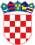 REPUBLIKA HRVATSKABJELOVARSKO BILOGORSKA ŽUPANIJA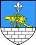 OPĆINA SIRAČOpćinsko vijećeTemeljem članka 108. i članka 109 Zakona o proračunu ("Narodne novine" br. 87/08, 136/12, 15/15) i Pravilnika o polugodišnjem i godišnjem izvještavanju o izvršenju proračuna ("Narodne novine" br.24/13, 102/17, 1/20) i člankaStatuta Općine Sirač ("Županijski glasnik - Službeno glasilo Bjelovarsko-bilogorske županije" br.19/09, 06/10, 03/13, 1/18), Općinsko vijeće Općine Sirač na svojoj 4.sjednici održanoj 14.09.2021. godine donosi:POLUGODIŠNJI IZVJEŠTAJ O IZVRŠENJU PRORAČUNA OPĆINE SIRAČ ZA 2021. GODINUOPĆI DIOČlanak 1.Polugodišnji izvještaj o izvršenju Proračuna Općine Sirač za 2021. godinu sadrži:RAČUN PRIHODA I RASHODAOstvarenje 1-6/2020Izvorni plan 2021Ostvarenje 1-6/2021RASPOLOŽIVA SREDSTVA IZ PRETHODNIH GODINARAČUN FINANCIRANJAČlanak 2.Prihodi i primici, te rashodi i izdaci po ekonomskoj klasifikaciji utvrđuju se u Računu prihoda i rashoda i Računu financiranja/zaduživanja kako slijedi:PRIHODI I PRIMICIRASHODI I IZDACI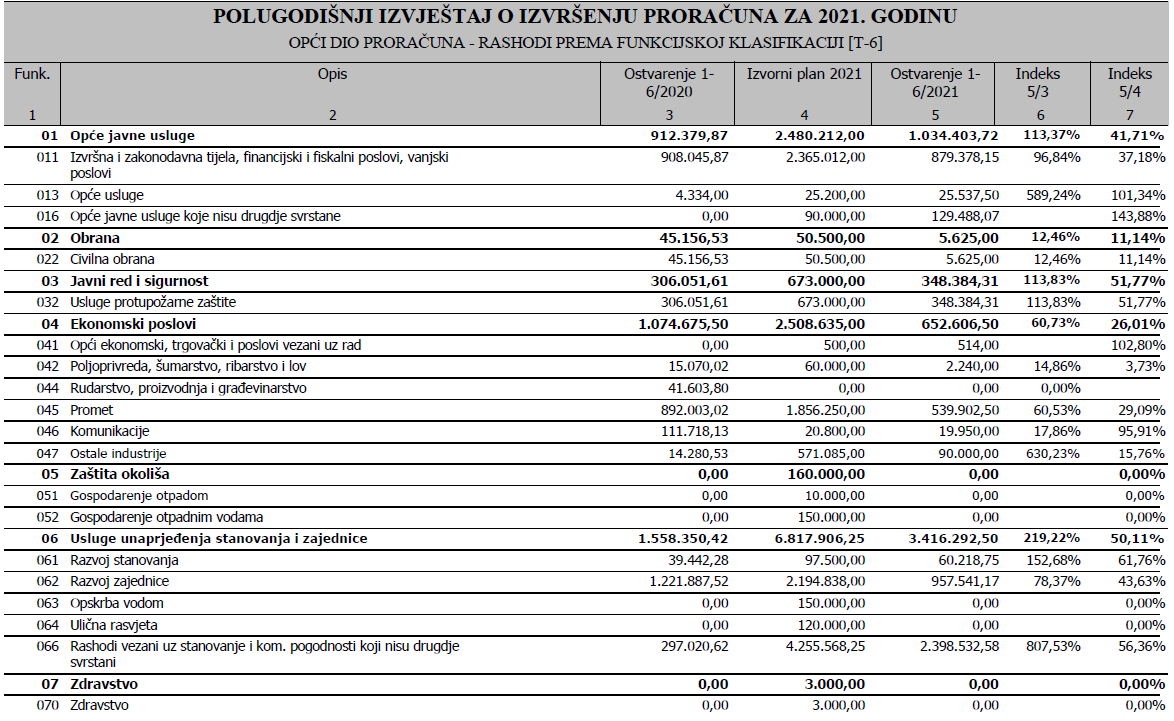 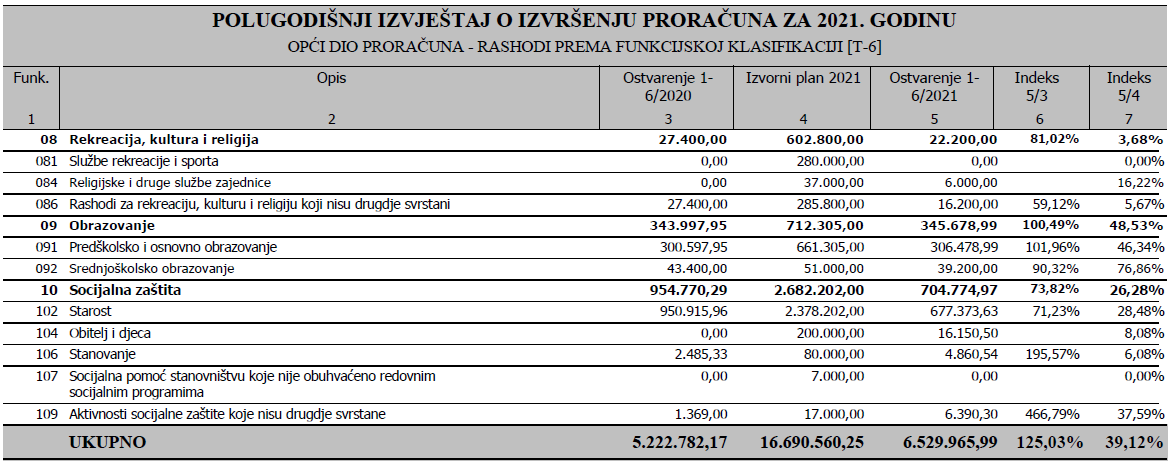 Str.13rptE3L-2izvoriStr.14rptE2L-1Str. 15rptP3L-2Članak 4.Općina Sirač u razdoblju od 01. 01. do 30. 06. 2021. godine nije se zaduživala na domaćem i stranom tržištu novca i kapitala.Članak 5.Općina Sirač planirala je proračunsku zalihu u iznosu od 20.000,00 kuna ali je nije koristila u prvom polugodištu 2021. godine.Članak 6.Općina Sirač nije davala jamstva u prvom polugodištu 2021. godine.Članak 7.Obrazloženje ostvarenih prihoda i primitaka, rashoda i izdataka sastavni je dio Polugodišnjeg izvještaja o izvršenju Proračuna Općine Sirač za razdoblje od 01. siječnja do 30. lipnja 2021. godine.Članak 8.Polugodišnji izvještaj o izvršenju Proračuna Općine Sirač za 2021. godinu objavit će se u „Županijskom glasniku – Službeno glasilo Bjelovarsko bilogorske županije“ i na internetskim stranicama Općine Sirač, a stupa na snagu osam dana od dana objave.	    KLASA:400-08/21-01/6	    URBROJ:2111/04-02-21-1	    U Siraču, 14.09.2021.g															   Predsjednik Općinskog vijeća:															___________________________															           (Branimir Miler, oec.)Prihodi poslovanja6.011.322,03 kn15.343.560,25 kn5.596.737,24 knPrihodi od prodaje nefinancijske imovine7.572,24 kn1.047.000,00 kn2.634,08 knUKUPNO PRIHODA6.018.894,27 kn16.390.560,25 kn5.599.371,32 knRashodi poslovanja3.581.497,07 kn10.260.495,00 kn3.536.631,66 knRashodi za nabavu nefinancijske imovine1.641.285,10 kn6.430.065,25 kn2.993.334,33 knUKUPNO RASHODARAZLIKA VIŠAK/MANJAK5.222.782,17 kn16.690.560,25 kn6.529.965,99 knUKUPNO RASHODARAZLIKA VIŠAK/MANJAK796.112,10 kn-300.000,00 kn-930.594,67 knUkupan donos viška/manjka iz prethodnih godina1.712.570,65 kn0,00 kn30.718,56 knDio koji će se rasporediti/pokriti u razdoblju1.712.570,65 kn0,00 kn30.718,56 knPrimici od financijske imovine i zaduživanja0,00 kn300.000,00 kn300.000,00 knIzdaci za financijsku imovinu i otplate zajmova0,00 kn0,00 kn0,00 knNETO FINANCIRANJE0,00 kn300.000,00 kn300.000,00 knVIŠAK/MANJAK + NETO FINANCIRANJE + RASPOLOŽIVA SREDSTVA IZ PRETHODNIH GODINA2.508.682,75 kn0,00 kn-599.876,11 knPOLUGODIŠNJI IZVJEŠTAJ O IZVRŠENJU PRORAČUNA ZA 2021. GODINUOPĆI DIO PRORAČUNA - PRIHODI PO EKONOMSKOJ KLASIFIKACIJI [T-2]POLUGODIŠNJI IZVJEŠTAJ O IZVRŠENJU PRORAČUNA ZA 2021. GODINUOPĆI DIO PRORAČUNA - PRIHODI PO EKONOMSKOJ KLASIFIKACIJI [T-2]POLUGODIŠNJI IZVJEŠTAJ O IZVRŠENJU PRORAČUNA ZA 2021. GODINUOPĆI DIO PRORAČUNA - PRIHODI PO EKONOMSKOJ KLASIFIKACIJI [T-2]POLUGODIŠNJI IZVJEŠTAJ O IZVRŠENJU PRORAČUNA ZA 2021. GODINUOPĆI DIO PRORAČUNA - PRIHODI PO EKONOMSKOJ KLASIFIKACIJI [T-2]POLUGODIŠNJI IZVJEŠTAJ O IZVRŠENJU PRORAČUNA ZA 2021. GODINUOPĆI DIO PRORAČUNA - PRIHODI PO EKONOMSKOJ KLASIFIKACIJI [T-2]POLUGODIŠNJI IZVJEŠTAJ O IZVRŠENJU PRORAČUNA ZA 2021. GODINUOPĆI DIO PRORAČUNA - PRIHODI PO EKONOMSKOJ KLASIFIKACIJI [T-2]POLUGODIŠNJI IZVJEŠTAJ O IZVRŠENJU PRORAČUNA ZA 2021. GODINUOPĆI DIO PRORAČUNA - PRIHODI PO EKONOMSKOJ KLASIFIKACIJI [T-2]Račun/ PozicijaOpisOstvarenje 1- 6/2020Izvorni plan 2021Ostvarenje 1- 6/2021Indeks 5/3Indeks 5/412345676Prihodi poslovanja6.011.322,0315.343.560,255.596.737,2493,10%36,48%61Prihodi od poreza2.050.040,105.432.343,252.148.624,43104,81%39,55%611Porez i prirez na dohodak2.003.852,095.277.343,252.096.258,42104,61%39,72%6111Porez i prirez na dohodak od nesamostalnog rada1.949.027,362.222.557,59114,03%6112Porez i prirez na dohodak od samostalnih djelatnosti78.150,5972.990,3293,40%6113Porez i prirez na dohodak od imovine i imovinskih prava21.948,3723.470,07106,93%6114Porez i prirez na dohodak od kapitala31.556,2321.167,8567,08%6115Porez i prirez na dohodak po godišnjoj prijavi0,000,006117Povrat poreza i prireza na dohodak po godišnjoj prijavi-76.830,46-243.927,41317,49%613Porezi na imovinu36.859,53141.000,0050.616,66137,32%35,90%6131Stalni porezi na nepokretnu imovinu (zemlju, zgrade, kuće i ostalo)0,00240,006134Povremeni porezi na imovinu36.859,5350.376,66136,67%614Porezi na robu i usluge9.328,4814.000,001.749,3518,75%12,50%6142Porez na promet9.263,241.705,5018,41%6145Porezi na korištenje dobara ili izvođenje aktivnosti65,2443,8567,21%63Pomoći iz inozemstva (darovnice) i od subjekata unutar općeg proračuna2.346.421,377.404.227,001.740.993,4574,20%23,51%632Pomoći od međunarodnih organizacija te institucija i tijela EU111.718,130,000,000,00%6324Kapitalne pomoći od institucija i tijela EU111.718,130,000,00%633Pomoći iz proračuna1.130.145,462.294.255,30739.368,3165,42%32,23%6331Tekuće pomoći iz proračuna1.130.145,46739.368,3165,42%6332Kapitalne pomoći iz proračuna0,000,00634Pomoći od ostalih subjekata unutar općeg proračuna46.220,15149.000,0086.170,96186,44%57,83%6341Tekuće pomoći od ostalih subjekata unutar općeg proračuna46.220,1586.170,96186,44%635Pomoći izravnanja za decentralizirane funkcije65.340,91190.000,0096.950,00148,38%51,03%6351Tekuće pomoći izravnanja za decentralizirane funkcije65.340,9196.950,00148,38%POLUGODIŠNJI IZVJEŠTAJ O IZVRŠENJU PRORAČUNA ZA 2021. GODINUOPĆI DIO PRORAČUNA - PRIHODI PO EKONOMSKOJ KLASIFIKACIJI [T-2]POLUGODIŠNJI IZVJEŠTAJ O IZVRŠENJU PRORAČUNA ZA 2021. GODINUOPĆI DIO PRORAČUNA - PRIHODI PO EKONOMSKOJ KLASIFIKACIJI [T-2]POLUGODIŠNJI IZVJEŠTAJ O IZVRŠENJU PRORAČUNA ZA 2021. GODINUOPĆI DIO PRORAČUNA - PRIHODI PO EKONOMSKOJ KLASIFIKACIJI [T-2]POLUGODIŠNJI IZVJEŠTAJ O IZVRŠENJU PRORAČUNA ZA 2021. GODINUOPĆI DIO PRORAČUNA - PRIHODI PO EKONOMSKOJ KLASIFIKACIJI [T-2]POLUGODIŠNJI IZVJEŠTAJ O IZVRŠENJU PRORAČUNA ZA 2021. GODINUOPĆI DIO PRORAČUNA - PRIHODI PO EKONOMSKOJ KLASIFIKACIJI [T-2]POLUGODIŠNJI IZVJEŠTAJ O IZVRŠENJU PRORAČUNA ZA 2021. GODINUOPĆI DIO PRORAČUNA - PRIHODI PO EKONOMSKOJ KLASIFIKACIJI [T-2]POLUGODIŠNJI IZVJEŠTAJ O IZVRŠENJU PRORAČUNA ZA 2021. GODINUOPĆI DIO PRORAČUNA - PRIHODI PO EKONOMSKOJ KLASIFIKACIJI [T-2]POLUGODIŠNJI IZVJEŠTAJ O IZVRŠENJU PRORAČUNA ZA 2021. GODINUOPĆI DIO PRORAČUNA - PRIHODI PO EKONOMSKOJ KLASIFIKACIJI [T-2]Račun/ Pozicija1Račun/ Pozicija1Opis2Ostvarenje 1- 6/20203Izvorni plan 20214Ostvarenje 1- 6/20215Indeks 5/36Indeks 5/47638Pomoći temeljem prijenosa EU sredstava992.996,724.770.971,70818.504,1882,43%17,16%6381Tekuće pomoći temeljem prijenosa EU sredstava sredstava768.614,17505.691,6865,79%6382Kapitalne pomoći temeljem prijenosa EU sredstava224.382,55312.812,50139,41%64Prihodi od imovine323.172,09466.140,00144.261,4044,64%30,95%641Prihodi od financijske imovine651,661.250,0014.847,882278,47%1187,83%6413Kamate na oročena sredstva i depozite po viđenju15,369,1159,31%6414Prihodi od zateznih kamata618,3914.838,772399,58%6415Prihodi od pozitivnih tečajnih razlika i razlika zbog primjene valutne klauzule17,910,000,00%642Prihodi od nefinancijske imovine322.520,43464.140,00129.413,5240,13%27,88%6421Naknade za koncesije7.769,720,000,00%6422Prihodi od zakupa i iznajmljivanja imovine120.946,6970.776,3258,52%6423Naknada za korištenje nefinancijske imovine191.278,3854.137,0028,30%6429Ostali prihodi od nefinancijske imovine2.525,644.500,20178,18%643Prihodi od kamata na dane zajmove0,00750,000,000,00%6432Prihodi od kamata na dane zajmove neprofitnim organizacijama, građanima i kućanstvima0,000,0065Prihodi od upravnih i administrativnih pristojbi, pristojbi po posebnim propisima i naknada1.268.757,491.863.800,001.539.805,63121,36%82,62%651Upravne i administrativne pristojbe65,96500,0010,7416,28%2,15%6513Ostale upravne pristojbe i naknade65,9610,7416,28%652Prihodi po posebnim propisima985.835,061.321.000,001.197.232,76121,44%90,63%6522Prihodi vodnog gospodarstva256,64154,5260,21%6524Doprinosi za šume970.223,421.188.368,66122,48%6526Ostali nespomenuti prihodi15.355,008.709,5856,72%653Komunalni doprinosi i naknade282.856,47542.300,00342.562,13121,11%63,17%6531Komunalni doprinosi41.714,599.890,2723,71%6532Komunalne naknade241.141,88332.671,86137,96%POLUGODIŠNJI IZVJEŠTAJ O IZVRŠENJU PRORAČUNA ZA 2021. GODINUOPĆI DIO PRORAČUNA - PRIHODI PO EKONOMSKOJ KLASIFIKACIJI [T-2]POLUGODIŠNJI IZVJEŠTAJ O IZVRŠENJU PRORAČUNA ZA 2021. GODINUOPĆI DIO PRORAČUNA - PRIHODI PO EKONOMSKOJ KLASIFIKACIJI [T-2]POLUGODIŠNJI IZVJEŠTAJ O IZVRŠENJU PRORAČUNA ZA 2021. GODINUOPĆI DIO PRORAČUNA - PRIHODI PO EKONOMSKOJ KLASIFIKACIJI [T-2]POLUGODIŠNJI IZVJEŠTAJ O IZVRŠENJU PRORAČUNA ZA 2021. GODINUOPĆI DIO PRORAČUNA - PRIHODI PO EKONOMSKOJ KLASIFIKACIJI [T-2]POLUGODIŠNJI IZVJEŠTAJ O IZVRŠENJU PRORAČUNA ZA 2021. GODINUOPĆI DIO PRORAČUNA - PRIHODI PO EKONOMSKOJ KLASIFIKACIJI [T-2]POLUGODIŠNJI IZVJEŠTAJ O IZVRŠENJU PRORAČUNA ZA 2021. GODINUOPĆI DIO PRORAČUNA - PRIHODI PO EKONOMSKOJ KLASIFIKACIJI [T-2]POLUGODIŠNJI IZVJEŠTAJ O IZVRŠENJU PRORAČUNA ZA 2021. GODINUOPĆI DIO PRORAČUNA - PRIHODI PO EKONOMSKOJ KLASIFIKACIJI [T-2]POLUGODIŠNJI IZVJEŠTAJ O IZVRŠENJU PRORAČUNA ZA 2021. GODINUOPĆI DIO PRORAČUNA - PRIHODI PO EKONOMSKOJ KLASIFIKACIJI [T-2]Račun/ Pozicija1Račun/ Pozicija1Opis2Ostvarenje 1- 6/20203Izvorni plan 20214Ostvarenje 1- 6/20215Indeks 5/36Indeks 5/4766Prihodi od prodaje proizvoda i robe te pruženih usluga i prihodi oddonacija17.804,41170.050,0022.166,74124,50%13,04%661Prihodi od prodaje proizvoda i robe te pruženih usluga17.804,4175.050,0021.941,74123,24%29,24%6615Prihodi od pruženih usluga17.804,4121.941,74123,24%663Donacije od pravnih i fizičkih osoba izvan opće države0,0095.000,00225,000,24%6631Tekuće donacije0,000,006632Kapitalne donacije0,00225,0068Kazne, upravne mjere i ostali prihodi5.126,577.000,00885,5917,27%12,65%683Ostali prihodi5.126,577.000,00885,5917,27%12,65%6831Ostali prihodi5.126,57885,5917,27%7Prihodi od prodaje nefinancijske imovine7.572,241.047.000,002.634,0834,79%0,25%71Prihodi od prodaje neproizvedene imovine0,00950.000,000,000,00%711Prihodi od prodaje materijalne imovine - prirodnih bogatstava0,00950.000,000,000,00%7111Zemljište0,000,0072Prihodi od prodaje proizvedene dugotrajne imovine7.572,2497.000,002.634,0834,79%2,72%721Prihodi od prodaje građevinskih objekata817,2496.000,002.634,08322,31%2,74%7211Stambeni objekti817,242.634,08322,31%722Prihodi od prodaje postrojenja i opreme6.755,000,000,000,00%7227Uređaji, strojevi i oprema za ostale namjene6.755,000,000,00%724Prihodi od prodaje knjiga, umjetničkih djela i ostalih izložbenih vrijednosti0,001.000,000,000,00%7242Umjetnička djela (izložena u galerijama, muzejima i slično)0,000,00UKUPNO6.018.894,2716.390.560,255.599.371,3293,03%34,16%POLUGODIŠNJI IZVJEŠTAJ O IZVRŠENJU PRORAČUNA ZA 2021. GODINUOPĆI DIO PRORAČUNA - RASHODI PO EKONOMSKOJ KLASIFIKACIJI [T-3]POLUGODIŠNJI IZVJEŠTAJ O IZVRŠENJU PRORAČUNA ZA 2021. GODINUOPĆI DIO PRORAČUNA - RASHODI PO EKONOMSKOJ KLASIFIKACIJI [T-3]POLUGODIŠNJI IZVJEŠTAJ O IZVRŠENJU PRORAČUNA ZA 2021. GODINUOPĆI DIO PRORAČUNA - RASHODI PO EKONOMSKOJ KLASIFIKACIJI [T-3]POLUGODIŠNJI IZVJEŠTAJ O IZVRŠENJU PRORAČUNA ZA 2021. GODINUOPĆI DIO PRORAČUNA - RASHODI PO EKONOMSKOJ KLASIFIKACIJI [T-3]POLUGODIŠNJI IZVJEŠTAJ O IZVRŠENJU PRORAČUNA ZA 2021. GODINUOPĆI DIO PRORAČUNA - RASHODI PO EKONOMSKOJ KLASIFIKACIJI [T-3]POLUGODIŠNJI IZVJEŠTAJ O IZVRŠENJU PRORAČUNA ZA 2021. GODINUOPĆI DIO PRORAČUNA - RASHODI PO EKONOMSKOJ KLASIFIKACIJI [T-3]POLUGODIŠNJI IZVJEŠTAJ O IZVRŠENJU PRORAČUNA ZA 2021. GODINUOPĆI DIO PRORAČUNA - RASHODI PO EKONOMSKOJ KLASIFIKACIJI [T-3]Račun/ PozicijaOpisOstvarenje 1- 6/2020Izvorni plan 2021Ostvarenje 1- 6/2021Indeks 5/3Indeks 5/412345673Rashodi poslovanja3.581.497,0710.260.495,003.536.631,6698,75%34,47%31Rashodi za zaposlene1.168.798,863.380.200,001.057.206,1890,45%31,28%311Plaće (Bruto)974.261,842.838.250,00905.626,5592,96%31,91%3111Plaće za redovan rad974.261,84905.626,5592,96%312Ostali rashodi za zaposlene37.135,84215.750,003.702,869,97%1,72%3121Ostali rashodi za zaposlene37.135,843.702,869,97%313Doprinosi na plaće157.401,18326.200,00147.876,7793,95%45,33%3132Doprinosi za obvezno zdravstveno osiguranje157.401,18147.876,7793,95%32Materijalni rashodi1.399.332,143.300.720,001.629.012,90116,41%49,35%321Naknade troškova zaposlenima143.185,82290.432,0048.438,9433,83%16,68%3211Službena putovanja3.064,90927,0030,25%3212Naknade za prijevoz, za rad na terenu i odvojeni život39.024,9239.441,44101,07%3213Stručno usavršavanje zaposlenika99.110,005.852,505,91%3214Ostale naknade troškova zaposlenima1.986,002.218,00111,68%322Rashodi za materijal i energiju264.350,21522.485,00241.274,6791,27%46,18%3221Uredski materijal i ostali materijalni rashodi101.865,5446.770,8245,91%3222Materijal i sirovine6.154,470,000,00%3223Energija110.998,73129.693,17116,84%3224Mat. i dijelovi za tekuće i investicijsko održavanje42.571,3962.347,29146,45%3225Sitni inventar i auto gume2.760,082.463,3989,25%3227Službena, radna i zaštitna odjeća i obuća0,000,00323Rashodi za usluge954.552,972.180.938,001.172.529,42122,84%53,76%3231Usluge telefona, pošte i prijevoza23.950,4431.247,93130,47%3232Usluge tekućeg i investicijskog održavanja671.346,37822.421,36122,50%3233Usluge promidžbe i informiranja45.943,3486.080,83187,36%3234Komunalne usluge35.224,7571.350,36202,56%POLUGODIŠNJI IZVJEŠTAJ O IZVRŠENJU PRORAČUNA ZA 2021. GODINUOPĆI DIO PRORAČUNA - RASHODI PO EKONOMSKOJ KLASIFIKACIJI [T-3]POLUGODIŠNJI IZVJEŠTAJ O IZVRŠENJU PRORAČUNA ZA 2021. GODINUOPĆI DIO PRORAČUNA - RASHODI PO EKONOMSKOJ KLASIFIKACIJI [T-3]POLUGODIŠNJI IZVJEŠTAJ O IZVRŠENJU PRORAČUNA ZA 2021. GODINUOPĆI DIO PRORAČUNA - RASHODI PO EKONOMSKOJ KLASIFIKACIJI [T-3]POLUGODIŠNJI IZVJEŠTAJ O IZVRŠENJU PRORAČUNA ZA 2021. GODINUOPĆI DIO PRORAČUNA - RASHODI PO EKONOMSKOJ KLASIFIKACIJI [T-3]POLUGODIŠNJI IZVJEŠTAJ O IZVRŠENJU PRORAČUNA ZA 2021. GODINUOPĆI DIO PRORAČUNA - RASHODI PO EKONOMSKOJ KLASIFIKACIJI [T-3]POLUGODIŠNJI IZVJEŠTAJ O IZVRŠENJU PRORAČUNA ZA 2021. GODINUOPĆI DIO PRORAČUNA - RASHODI PO EKONOMSKOJ KLASIFIKACIJI [T-3]POLUGODIŠNJI IZVJEŠTAJ O IZVRŠENJU PRORAČUNA ZA 2021. GODINUOPĆI DIO PRORAČUNA - RASHODI PO EKONOMSKOJ KLASIFIKACIJI [T-3]POLUGODIŠNJI IZVJEŠTAJ O IZVRŠENJU PRORAČUNA ZA 2021. GODINUOPĆI DIO PRORAČUNA - RASHODI PO EKONOMSKOJ KLASIFIKACIJI [T-3]Račun/ Pozicija1Račun/ Pozicija1Opis2Ostvarenje 1- 6/20203Izvorni plan 20214Ostvarenje 1- 6/20215Indeks 5/36Indeks 5/473235Zakupnine i najamnine56,252.580,254587,11%3236Zdravstvene i veterinarske usluge17.047,068.326,9448,85%3237Intelektualne i osobne usluge51.699,7171.412,50138,13%3238Računalne usluge18.590,9219.995,49107,56%3239Ostale usluge90.694,1359.113,7665,18%324Naknade troškova osobama izvan radnog odnosa640,007.950,006.489,001013,91%81,62%3241Naknade troškova osobama izvan radnog odnosa640,006.489,001013,91%329Ostali nespomenuti rashodi poslovanja36.603,14298.915,00160.280,87437,89%53,62%3291Naknade za rad predstavničkih i izvršnih tijela, povjerenstava i slično1.571,64133.653,648504,09%3292Premije osiguranja10.518,0910.182,1296,81%3293Reprezentacija8.777,6413.947,15158,89%3294Članarine0,000,003295Pristojbe i naknade210,00375,00178,57%3296Troškovi sudskih postupaka0,000,003299Ostali nespomenuti rashodi poslovanja15.525,772.122,9613,67%34Financijski rashodi10.753,9624.500,0012.041,43111,97%49,15%343Ostali financijski rashodi10.753,9624.500,0012.041,43111,97%49,15%3431Bankarske usluge i usluge platnog prometa10.749,2011.120,67103,46%3432Negativne tečajne razlike i razlike zbog primjene valutne klauzule4,760,000,00%3433Zatezne kamate0,0021,983434Ostali nespomenuti financijski rashodi0,00898,7835Subvencije15.070,02310.000,0092.240,00612,08%29,75%352Subvencije trgovačkim društvima, poljoprivrednicima i obrtnicima izvanjavnog sektora15.070,02310.000,0092.240,00612,08%29,75%3522Subvencije trgovačkim društvima izvan javnog sektora0,0090.000,003523Subvencije poljoprivrednicima i obrtnicima15.070,022.240,0014,86%36Pomoći dane u inozemstvo i unutar opće države477.804,961.217.325,00527.825,44110,47%43,36%POLUGODIŠNJI IZVJEŠTAJ O IZVRŠENJU PRORAČUNA ZA 2021. GODINUOPĆI DIO PRORAČUNA - RASHODI PO EKONOMSKOJ KLASIFIKACIJI [T-3]POLUGODIŠNJI IZVJEŠTAJ O IZVRŠENJU PRORAČUNA ZA 2021. GODINUOPĆI DIO PRORAČUNA - RASHODI PO EKONOMSKOJ KLASIFIKACIJI [T-3]POLUGODIŠNJI IZVJEŠTAJ O IZVRŠENJU PRORAČUNA ZA 2021. GODINUOPĆI DIO PRORAČUNA - RASHODI PO EKONOMSKOJ KLASIFIKACIJI [T-3]POLUGODIŠNJI IZVJEŠTAJ O IZVRŠENJU PRORAČUNA ZA 2021. GODINUOPĆI DIO PRORAČUNA - RASHODI PO EKONOMSKOJ KLASIFIKACIJI [T-3]POLUGODIŠNJI IZVJEŠTAJ O IZVRŠENJU PRORAČUNA ZA 2021. GODINUOPĆI DIO PRORAČUNA - RASHODI PO EKONOMSKOJ KLASIFIKACIJI [T-3]POLUGODIŠNJI IZVJEŠTAJ O IZVRŠENJU PRORAČUNA ZA 2021. GODINUOPĆI DIO PRORAČUNA - RASHODI PO EKONOMSKOJ KLASIFIKACIJI [T-3]POLUGODIŠNJI IZVJEŠTAJ O IZVRŠENJU PRORAČUNA ZA 2021. GODINUOPĆI DIO PRORAČUNA - RASHODI PO EKONOMSKOJ KLASIFIKACIJI [T-3]POLUGODIŠNJI IZVJEŠTAJ O IZVRŠENJU PRORAČUNA ZA 2021. GODINUOPĆI DIO PRORAČUNA - RASHODI PO EKONOMSKOJ KLASIFIKACIJI [T-3]Račun/ Pozicija1Račun/ Pozicija1Opis2Ostvarenje 1- 6/20203Izvorni plan 20214Ostvarenje 1- 6/20215Indeks 5/36Indeks 5/47363Pomoći unutar općeg proračuna80.808,36232.000,00108.384,35134,13%46,72%3631Tekuće pomoći unutar općeg proračuna76.051,65108.384,35142,51%3632Kapitalne pomoći unutar općeg proračuna4.756,710,000,00%366Pomoć korisnicima drugih proračuna396.996,60985.325,00419.441,09105,65%42,57%3661Tekuće pomoći proračunskim korisnicima drugih proračuna381.996,60419.441,09109,80%3662Kapitalne pomoći proračunskim korisnicima drugih proračuna15.000,000,000,00%37Naknade građanima i kućanstvima na temelju osiguranja i drugenaknade91.754,33403.000,0066.601,3472,59%16,53%372Ostale naknade građanima i kućanstvima iz proračuna91.754,33403.000,0066.601,3472,59%16,53%3721Naknade građanima i kućanstvima u novcu88.900,0057.150,5064,29%3722Naknade građanima i kućanstvima u naravi2.854,339.450,84331,11%38Ostali rashodi417.982,801.624.750,00151.704,3736,29%9,34%381Tekuće donacije380.527,80874.750,00146.704,3738,55%16,77%3811Tekuće donacije u novcu338.924,00142.200,0041,96%3812Tekuće donacije u naravi41.603,804.504,3710,83%382Kapitalne donacije37.455,00280.000,005.000,0013,35%1,79%3821Kapitalne donacije neprofitnim organizacijama37.455,005.000,0013,35%383Kazne, penali i naknade štete0,0020.000,000,000,00%3831Naknade šteta pravnim i fizičkim osobama0,000,00386Kapitalne pomoći0,00450.000,000,000,00%3861Kapitalne pomoći kreditnim i ostalim financijskim institucijama te trgovačkim društvima u javnom sektoru0,000,004Rashodi za nabavu nefinancijske imovine1.641.285,106.430.065,252.993.334,33182,38%46,55%41Rashodi za nabavu neproizvedene imovine55.823,83489.500,0015.000,0026,87%3,06%411Materijalna imovina - prirodna bogatstva0,00485.500,0015.000,003,09%4111Zemljište0,0015.000,00POLUGODIŠNJI IZVJEŠTAJ O IZVRŠENJU PRORAČUNA ZA 2021. GODINUOPĆI DIO PRORAČUNA - RASHODI PO EKONOMSKOJ KLASIFIKACIJI [T-3]POLUGODIŠNJI IZVJEŠTAJ O IZVRŠENJU PRORAČUNA ZA 2021. GODINUOPĆI DIO PRORAČUNA - RASHODI PO EKONOMSKOJ KLASIFIKACIJI [T-3]POLUGODIŠNJI IZVJEŠTAJ O IZVRŠENJU PRORAČUNA ZA 2021. GODINUOPĆI DIO PRORAČUNA - RASHODI PO EKONOMSKOJ KLASIFIKACIJI [T-3]POLUGODIŠNJI IZVJEŠTAJ O IZVRŠENJU PRORAČUNA ZA 2021. GODINUOPĆI DIO PRORAČUNA - RASHODI PO EKONOMSKOJ KLASIFIKACIJI [T-3]POLUGODIŠNJI IZVJEŠTAJ O IZVRŠENJU PRORAČUNA ZA 2021. GODINUOPĆI DIO PRORAČUNA - RASHODI PO EKONOMSKOJ KLASIFIKACIJI [T-3]POLUGODIŠNJI IZVJEŠTAJ O IZVRŠENJU PRORAČUNA ZA 2021. GODINUOPĆI DIO PRORAČUNA - RASHODI PO EKONOMSKOJ KLASIFIKACIJI [T-3]POLUGODIŠNJI IZVJEŠTAJ O IZVRŠENJU PRORAČUNA ZA 2021. GODINUOPĆI DIO PRORAČUNA - RASHODI PO EKONOMSKOJ KLASIFIKACIJI [T-3]POLUGODIŠNJI IZVJEŠTAJ O IZVRŠENJU PRORAČUNA ZA 2021. GODINUOPĆI DIO PRORAČUNA - RASHODI PO EKONOMSKOJ KLASIFIKACIJI [T-3]Račun/ Pozicija1Račun/ Pozicija1Opis2Ostvarenje 1- 6/20203Izvorni plan 20214Ostvarenje 1- 6/20215Indeks 5/36Indeks 5/47412Nematerijalna imovina55.823,834.000,000,000,00%0,00%4123Licence0,000,004124Ostala prava55.823,830,000,00%42Rashodi za nabavu proizvedene dugotrajne imovine565.411,701.672.032,00210.088,3737,16%12,56%421Građevinski objekti333.552,931.487.250,00126.726,6337,99%8,52%4211Stambeni objekti0,000,004212Poslovni objekti0,000,004213Ceste, željeznice i ostali prometni objekti333.552,9351.525,8315,45%4214Ostali građevinski objekti0,0075.200,80422Postrojenja i oprema184.358,77113.000,0070.986,7438,50%62,82%4221Uredska oprema i namještaj12.370,8111.303,9091,38%4222Komunikacijska oprema124.305,68309,900,25%4223Oprema za održavanje i zaštitu8.010,0012.054,00150,49%4226Sportska i glazbena oprema0,000,004227Uređaji, strojevi i oprema za ostale namjene39.672,2847.318,94119,27%424Knjige, umjetnička djela i ostale izložbene vrijednosti0,003.000,000,000,00%4241Knjige0,000,00425Višegodišnji nasadi i osnovno stado0,001.400,000,000,00%4251Višegodišnji nasadi0,000,00426Nematerijalna proizvedena imovina47.500,0067.382,0012.375,0026,05%18,37%4262Ulaganja u računalne programe0,000,004263Umjetnička, literarna i znanstvena djela47.500,0012.375,0026,05%45Rashodi za dodatna ulaganja na nefinancijskoj imovini1.020.049,574.268.533,252.768.245,96271,38%64,85%451Dodatna ulaganja na građevinskim objektima857.409,574.098.533,252.768.245,96322,86%67,54%4511Dodatna ulaganja na građevinskim objektima857.409,572.768.245,96322,86%454Dodatna ulaganja za ostalu nefinancijsku imovinu162.640,00170.000,000,000,00%0,00%4541Dodatna ulaganja za ostalu nefinancijsku imovinu162.640,000,000,00%POLUGODIŠNJI IZVJEŠTAJ O IZVRŠENJU PRORAČUNA ZA 2021. GODINUOPĆI DIO PRORAČUNA - RASHODI PO EKONOMSKOJ KLASIFIKACIJI [T-3]POLUGODIŠNJI IZVJEŠTAJ O IZVRŠENJU PRORAČUNA ZA 2021. GODINUOPĆI DIO PRORAČUNA - RASHODI PO EKONOMSKOJ KLASIFIKACIJI [T-3]POLUGODIŠNJI IZVJEŠTAJ O IZVRŠENJU PRORAČUNA ZA 2021. GODINUOPĆI DIO PRORAČUNA - RASHODI PO EKONOMSKOJ KLASIFIKACIJI [T-3]POLUGODIŠNJI IZVJEŠTAJ O IZVRŠENJU PRORAČUNA ZA 2021. GODINUOPĆI DIO PRORAČUNA - RASHODI PO EKONOMSKOJ KLASIFIKACIJI [T-3]POLUGODIŠNJI IZVJEŠTAJ O IZVRŠENJU PRORAČUNA ZA 2021. GODINUOPĆI DIO PRORAČUNA - RASHODI PO EKONOMSKOJ KLASIFIKACIJI [T-3]POLUGODIŠNJI IZVJEŠTAJ O IZVRŠENJU PRORAČUNA ZA 2021. GODINUOPĆI DIO PRORAČUNA - RASHODI PO EKONOMSKOJ KLASIFIKACIJI [T-3]POLUGODIŠNJI IZVJEŠTAJ O IZVRŠENJU PRORAČUNA ZA 2021. GODINUOPĆI DIO PRORAČUNA - RASHODI PO EKONOMSKOJ KLASIFIKACIJI [T-3]Račun/ PozicijaOpisOstvarenje 1- 6/2020Izvorni plan 2021Ostvarenje 1- 6/2021Indeks 5/3Indeks 5/41234567UKUPNO5.222.782,1716.690.560,256.529.965,99125,03%39,12%POLUGODIŠNJI IZVJEŠTAJ O IZVRŠENJU PRORAČUNA ZA 2021. GODINUOPĆI DIO PRORAČUNA - PRIHODI PREMA IZVORIMA FINANCIRANJA [T-4]POLUGODIŠNJI IZVJEŠTAJ O IZVRŠENJU PRORAČUNA ZA 2021. GODINUOPĆI DIO PRORAČUNA - PRIHODI PREMA IZVORIMA FINANCIRANJA [T-4]POLUGODIŠNJI IZVJEŠTAJ O IZVRŠENJU PRORAČUNA ZA 2021. GODINUOPĆI DIO PRORAČUNA - PRIHODI PREMA IZVORIMA FINANCIRANJA [T-4]POLUGODIŠNJI IZVJEŠTAJ O IZVRŠENJU PRORAČUNA ZA 2021. GODINUOPĆI DIO PRORAČUNA - PRIHODI PREMA IZVORIMA FINANCIRANJA [T-4]POLUGODIŠNJI IZVJEŠTAJ O IZVRŠENJU PRORAČUNA ZA 2021. GODINUOPĆI DIO PRORAČUNA - PRIHODI PREMA IZVORIMA FINANCIRANJA [T-4]POLUGODIŠNJI IZVJEŠTAJ O IZVRŠENJU PRORAČUNA ZA 2021. GODINUOPĆI DIO PRORAČUNA - PRIHODI PREMA IZVORIMA FINANCIRANJA [T-4]POLUGODIŠNJI IZVJEŠTAJ O IZVRŠENJU PRORAČUNA ZA 2021. GODINUOPĆI DIO PRORAČUNA - PRIHODI PREMA IZVORIMA FINANCIRANJA [T-4]IzvorID1Opis2Ostvarenje 1- 6/20203Izvorni plan 20214Ostvarenje 1- 6/20215Indeks 5/36Indeks 5/471Opći prihodi i primici2.628.840,566.346.033,252.510.833,8495,51%39,57%11Opći prihodi i primici2.628.840,566.346.033,252.510.833,8495,51%39,57%3Vlastiti prihodi1.580,000,00250,0015,82%30Vlastiti prihodi0,000,00250,0031Vlastiti prihodi1.580,000,000,000,00%4Prihodi za posebne namjene1.325.020,802.176.300,001.697.115,49128,08%77,98%41Komunalna djelatnost289.456,47542.300,00342.562,13118,35%63,17%42Ostali prihodi po posebnim propisima1.035.564,331.634.000,001.354.553,36130,80%82,90%5Pomoći2.010.477,766.775.227,001.372.559,9968,27%20,26%52Pomoći - kompenzacijske mjere2.010.477,766.775.227,001.372.559,9968,27%20,26%6Donacije46.220,1550.000,0018.612,0040,27%37,22%61Namjenske donacije46.220,1550.000,0018.612,0040,27%37,22%7Prihodi od nefin.imovine i nadoknade šteta od osig6.755,001.043.000,000,000,00%0,00%71Prihodi od prodaje nefin. imovine u vlasništvu JLS6.755,001.043.000,000,000,00%0,00%UKUPNO6.018.894,2716.390.560,255.599.371,3293,03%34,16%POLUGODIŠNJI IZVJEŠTAJ O IZVRŠENJU PRORAČUNA ZA 2021. GODINUOPĆI DIO PRORAČUNA - RASHODI PREMA IZVORIMA FINANCIRANJA [T-5]POLUGODIŠNJI IZVJEŠTAJ O IZVRŠENJU PRORAČUNA ZA 2021. GODINUOPĆI DIO PRORAČUNA - RASHODI PREMA IZVORIMA FINANCIRANJA [T-5]POLUGODIŠNJI IZVJEŠTAJ O IZVRŠENJU PRORAČUNA ZA 2021. GODINUOPĆI DIO PRORAČUNA - RASHODI PREMA IZVORIMA FINANCIRANJA [T-5]POLUGODIŠNJI IZVJEŠTAJ O IZVRŠENJU PRORAČUNA ZA 2021. GODINUOPĆI DIO PRORAČUNA - RASHODI PREMA IZVORIMA FINANCIRANJA [T-5]POLUGODIŠNJI IZVJEŠTAJ O IZVRŠENJU PRORAČUNA ZA 2021. GODINUOPĆI DIO PRORAČUNA - RASHODI PREMA IZVORIMA FINANCIRANJA [T-5]POLUGODIŠNJI IZVJEŠTAJ O IZVRŠENJU PRORAČUNA ZA 2021. GODINUOPĆI DIO PRORAČUNA - RASHODI PREMA IZVORIMA FINANCIRANJA [T-5]POLUGODIŠNJI IZVJEŠTAJ O IZVRŠENJU PRORAČUNA ZA 2021. GODINUOPĆI DIO PRORAČUNA - RASHODI PREMA IZVORIMA FINANCIRANJA [T-5]IzvorID1Opis2Ostvarenje 1- 6/20203Izvorni plan4Ostvarenje 1- 6/20215Indeks 5/36Indeks 5/471Opći prihodi i primici2.440.948,536.646.033,252.633.826,07107,90%39,63%10Opći prihodi i primici0,000,0020.270,4311Opći prihodi i primici2.440.948,536.646.033,252.613.555,64107,07%39,33%3Vlastiti prihodi106,000,000,000,00%31Vlastiti prihodi106,000,000,000,00%4Prihodi za posebne namjene772.767,952.176.300,00620.904,8080,35%28,53%41Komunalna djelatnost253.835,17542.300,00199.154,1178,46%36,72%42Ostali prihodi po posebnim propisima518.932,781.634.000,00421.750,6981,27%25,81%5Pomoći1.962.739,546.775.227,003.236.970,12164,92%47,78%52Pomoći - kompenzacijske mjere1.962.739,546.775.227,003.236.970,12164,92%47,78%6Donacije46.220,1550.000,0023.265,0050,34%46,53%61Namjenske donacije46.220,1550.000,0023.265,0050,34%46,53%7Prihodi od nefin.imovine i nadoknade šteta od osig0,001.043.000,0015.000,001,44%71Prihodi od prodaje nefin. imovine u vlasništvu JLS0,001.043.000,0015.000,001,44%UKUPNO5.222.782,1716.690.560,256.529.965,99125,03%39,12%POLUGODIŠNJI IZVJEŠTAJ O IZVRŠENJU PRORAČUNA ZA 2021. GODINUOPĆI DIO PRORAČUNA - RAČUN FINANCIRANJA PREMA EKONOMSKOJ KLASIFIKACIJI [T-7]POLUGODIŠNJI IZVJEŠTAJ O IZVRŠENJU PRORAČUNA ZA 2021. GODINUOPĆI DIO PRORAČUNA - RAČUN FINANCIRANJA PREMA EKONOMSKOJ KLASIFIKACIJI [T-7]POLUGODIŠNJI IZVJEŠTAJ O IZVRŠENJU PRORAČUNA ZA 2021. GODINUOPĆI DIO PRORAČUNA - RAČUN FINANCIRANJA PREMA EKONOMSKOJ KLASIFIKACIJI [T-7]POLUGODIŠNJI IZVJEŠTAJ O IZVRŠENJU PRORAČUNA ZA 2021. GODINUOPĆI DIO PRORAČUNA - RAČUN FINANCIRANJA PREMA EKONOMSKOJ KLASIFIKACIJI [T-7]POLUGODIŠNJI IZVJEŠTAJ O IZVRŠENJU PRORAČUNA ZA 2021. GODINUOPĆI DIO PRORAČUNA - RAČUN FINANCIRANJA PREMA EKONOMSKOJ KLASIFIKACIJI [T-7]POLUGODIŠNJI IZVJEŠTAJ O IZVRŠENJU PRORAČUNA ZA 2021. GODINUOPĆI DIO PRORAČUNA - RAČUN FINANCIRANJA PREMA EKONOMSKOJ KLASIFIKACIJI [T-7]POLUGODIŠNJI IZVJEŠTAJ O IZVRŠENJU PRORAČUNA ZA 2021. GODINUOPĆI DIO PRORAČUNA - RAČUN FINANCIRANJA PREMA EKONOMSKOJ KLASIFIKACIJI [T-7]POLUGODIŠNJI IZVJEŠTAJ O IZVRŠENJU PRORAČUNA ZA 2021. GODINUOPĆI DIO PRORAČUNA - RAČUN FINANCIRANJA PREMA EKONOMSKOJ KLASIFIKACIJI [T-7]Račun/ Pozicija1Račun/ Pozicija1Opis2Ostvarenje 1- 6/20203Izvorni plan 20214Ostvarenje 1- 6/20215Indeks 5/36Indeks 5/478Primici od financijske imovine i zaduživanja0,00300.000,00300.000,00100,00%81Primljene otplate (povrati) glavnice danih zajmova0,00300.000,00300.000,00100,00%812Primici (povrati) glavnice zajmova danih neprofitnim organizacijama,građanima i kućanstvima0,00300.000,00300.000,00100,00%8121Povrat zajmova danih neprofitnim organizacijama, građanima i kućanstvimau tuzemstvu0,00300.000,00UKUPNO0,00300.000,00300.000,00100,00%POLUGODIŠNJI IZVJEŠTAJ O IZVRŠENJU PRORAČUNA ZA 2021. GODINUOPĆI DIO PRORAČUNA - RAČUN FINANCIRANJA ANALITIČKI PRIKAZ [T-8]POLUGODIŠNJI IZVJEŠTAJ O IZVRŠENJU PRORAČUNA ZA 2021. GODINUOPĆI DIO PRORAČUNA - RAČUN FINANCIRANJA ANALITIČKI PRIKAZ [T-8]POLUGODIŠNJI IZVJEŠTAJ O IZVRŠENJU PRORAČUNA ZA 2021. GODINUOPĆI DIO PRORAČUNA - RAČUN FINANCIRANJA ANALITIČKI PRIKAZ [T-8]POLUGODIŠNJI IZVJEŠTAJ O IZVRŠENJU PRORAČUNA ZA 2021. GODINUOPĆI DIO PRORAČUNA - RAČUN FINANCIRANJA ANALITIČKI PRIKAZ [T-8]POLUGODIŠNJI IZVJEŠTAJ O IZVRŠENJU PRORAČUNA ZA 2021. GODINUOPĆI DIO PRORAČUNA - RAČUN FINANCIRANJA ANALITIČKI PRIKAZ [T-8]POLUGODIŠNJI IZVJEŠTAJ O IZVRŠENJU PRORAČUNA ZA 2021. GODINUOPĆI DIO PRORAČUNA - RAČUN FINANCIRANJA ANALITIČKI PRIKAZ [T-8]Račun/ Pozicija1Račun/ Pozicija1Opis2Ostvarenje 1- 6/20203Ostvarenje 1- 6/20214Indeks 4/358Primici od financijske imovine i zaduživanja0,00300.000,0081Primljene otplate (povrati) glavnice danih zajmova0,00300.000,00812Primici (povrati) glavnice zajmova danih neprofitnim organizacijama, građanima i kućanstvima0,00300.000,008121Povrat zajmova danih neprofitnim organizacijama, građanima i kućanstvima u tuzemstvu0,00300.000,0081211-127Povrat zajmova danih neprofitnim organizacijama, građanima i kućanstvima u tuzemstvu - kratkoročniPRIHODI OD POZAJMICE0,00300.000,00UKUPNO0,00300.000,00POLUGODIŠNJI IZVJEŠTAJ O IZVRŠENJU PRORAČUNA ZA 2021. GODINUPOSEBNI DIO PREMA ORGANIZACIJSKOJ KLASIFIKACIJI [T-10]POLUGODIŠNJI IZVJEŠTAJ O IZVRŠENJU PRORAČUNA ZA 2021. GODINUPOSEBNI DIO PREMA ORGANIZACIJSKOJ KLASIFIKACIJI [T-10]POLUGODIŠNJI IZVJEŠTAJ O IZVRŠENJU PRORAČUNA ZA 2021. GODINUPOSEBNI DIO PREMA ORGANIZACIJSKOJ KLASIFIKACIJI [T-10]POLUGODIŠNJI IZVJEŠTAJ O IZVRŠENJU PRORAČUNA ZA 2021. GODINUPOSEBNI DIO PREMA ORGANIZACIJSKOJ KLASIFIKACIJI [T-10]POLUGODIŠNJI IZVJEŠTAJ O IZVRŠENJU PRORAČUNA ZA 2021. GODINUPOSEBNI DIO PREMA ORGANIZACIJSKOJ KLASIFIKACIJI [T-10]POLUGODIŠNJI IZVJEŠTAJ O IZVRŠENJU PRORAČUNA ZA 2021. GODINUPOSEBNI DIO PREMA ORGANIZACIJSKOJ KLASIFIKACIJI [T-10]POLUGODIŠNJI IZVJEŠTAJ O IZVRŠENJU PRORAČUNA ZA 2021. GODINUPOSEBNI DIO PREMA ORGANIZACIJSKOJ KLASIFIKACIJI [T-10]Račun/Pozicija1Opis2Izvorni plan 20213Tekući plan 20214Ostvareno 1- 6/20215Indeks 5/36Indeks 5/47RAZDJEL001PREDSTAVNIČKA I IZVRŠNA TIJELA878.200,00838.200,00393.146,1344,77%46,90%GLAVA 00101OPĆINSKO VIJEĆE343.300,00303.300,00192.741,3856,14%63,55%GLAVA 00102URED NAČELNIKA528.900,00528.900,00200.404,7537,89%37,89%GLAVA 00103VIJEĆA NACIONALNIH MANJINA6.000,006.000,000,000,00%0,00%RAZDJEL002JEDINSTVENI UPRAVNI ODJEL14.505.342,0015.852.360,256.136.819,8642,31%38,71%GLAVA 00201JEDINSTVENI UPRAVNI ODJEL11.796.589,0012.550.357,255.088.202,7943,13%40,54%GLAVA 00202KOMUNALNA INFRASTRUKTURA1.270.753,001.864.003,00134.476,6310,58%7,21%GLAVA 00203KOMUNALNE DJELATNOSTI1.438.000,001.438.000,00914.140,4463,57%63,57%UKUPNOUKUPNO15.383.542,0016.690.560,256.529.965,9942,45%39,12%POLUGODIŠNJI IZVJEŠTAJ O IZVRŠENJU PRORAČUNA ZA 2021. GODINUPOSEBNI DIO (T-11)POLUGODIŠNJI IZVJEŠTAJ O IZVRŠENJU PRORAČUNA ZA 2021. GODINUPOSEBNI DIO (T-11)POLUGODIŠNJI IZVJEŠTAJ O IZVRŠENJU PRORAČUNA ZA 2021. GODINUPOSEBNI DIO (T-11)POLUGODIŠNJI IZVJEŠTAJ O IZVRŠENJU PRORAČUNA ZA 2021. GODINUPOSEBNI DIO (T-11)POLUGODIŠNJI IZVJEŠTAJ O IZVRŠENJU PRORAČUNA ZA 2021. GODINUPOSEBNI DIO (T-11)POLUGODIŠNJI IZVJEŠTAJ O IZVRŠENJU PRORAČUNA ZA 2021. GODINUPOSEBNI DIO (T-11)POLUGODIŠNJI IZVJEŠTAJ O IZVRŠENJU PRORAČUNA ZA 2021. GODINUPOSEBNI DIO (T-11)POLUGODIŠNJI IZVJEŠTAJ O IZVRŠENJU PRORAČUNA ZA 2021. GODINUPOSEBNI DIO (T-11)POLUGODIŠNJI IZVJEŠTAJ O IZVRŠENJU PRORAČUNA ZA 2021. GODINUPOSEBNI DIO (T-11)POLUGODIŠNJI IZVJEŠTAJ O IZVRŠENJU PRORAČUNA ZA 2021. GODINUPOSEBNI DIO (T-11)POLUGODIŠNJI IZVJEŠTAJ O IZVRŠENJU PRORAČUNA ZA 2021. GODINUPOSEBNI DIO (T-11)POLUGODIŠNJI IZVJEŠTAJ O IZVRŠENJU PRORAČUNA ZA 2021. GODINUPOSEBNI DIO (T-11)POLUGODIŠNJI IZVJEŠTAJ O IZVRŠENJU PRORAČUNA ZA 2021. GODINUPOSEBNI DIO (T-11)POLUGODIŠNJI IZVJEŠTAJ O IZVRŠENJU PRORAČUNA ZA 2021. GODINUPOSEBNI DIO (T-11)POLUGODIŠNJI IZVJEŠTAJ O IZVRŠENJU PRORAČUNA ZA 2021. GODINUPOSEBNI DIO (T-11)Račun/Pozicija1Račun/Pozicija1Račun/Pozicija1Račun/Pozicija1Račun/Pozicija1Račun/Pozicija1Račun/Pozicija1Račun/Pozicija1Račun/Pozicija1Opis2Izvorni plan 20213Tekući plan 20214Ostvareno 1- 6/20215Indeks 5/36Indeks 5/47RAZDJEL001RAZDJEL001RAZDJEL001RAZDJEL001RAZDJEL001RAZDJEL001RAZDJEL001RAZDJEL001RAZDJEL001PREDSTAVNIČKA I IZVRŠNA TIJELA878.200,00838.200,00393.146,1344,77%46,90%GLAVA 00101GLAVA 00101GLAVA 00101GLAVA 00101GLAVA 00101GLAVA 00101GLAVA 00101GLAVA 00101GLAVA 00101OPĆINSKO VIJEĆE343.300,00303.300,00192.741,3856,14%63,55%Izv.15OPĆINSKO VIJEĆE343.300,00303.300,00192.741,3856,14%63,55%Program1001Program1001Program1001Program1001Program1001Program1001Program1001Program1001Program1001Javna uprava253.300,00213.300,0063.253,3124,97%29,65%Akt. A100001Akt. A100001Akt. A100001Akt. A100001Akt. A100001Akt. A100001Akt. A100001Akt. A100001Akt. A100001Redovne aktivnostiFunkcija: 0111 Izvršna i zakonodavna tijela160.000,00120.000,0060.840,4638,03%50,70%Izvor: 110Izvor: 110Izvor: 110Izvor: 110Izvor: 110Izvor: 110Izvor: 110Izvor: 110Izvor: 110Opći prihodi i primici160.000,00120.000,0060.840,4638,03%50,70%3232323232Materijalni rashodi160.000,00120.000,0060.840,4638,03%50,70%323323323323323Rashodi za usluge113.000,00113.000,0048.620,0043,03%43,03%32333233323332333233Usluge promidžbe i informiranja38.370,0032373237323732373237Intelektualne i osobne usluge10.250,0032393239323932393239Ostale usluge0,00329329329329329Ostali nespomenuti rashodi poslovanja47.000,007.000,0012.220,4626,00%174,58%32913291329132913291Naknade za rad predstavničkih i izvršnih tijela, povjerenstava i slično11.870,4632993299329932993299Ostali nespomenuti rashodi poslovanja350,00Akt. A100059Akt. A100059Akt. A100059Akt. A100059Akt. A100059Akt. A100059Akt. A100059Akt. A100059Akt. A100059Dani Općine Sirač, blagdani i proslaveFunkcija: 0111 Izvršna i zakonodavna tijela78.300,0078.300,002.412,853,08%3,08%Izvor: 110Izvor: 110Izvor: 110Izvor: 110Izvor: 110Izvor: 110Izvor: 110Izvor: 110Izvor: 110Opći prihodi i primici78.300,0078.300,002.412,853,08%3,08%3232323232Materijalni rashodi78.300,0078.300,002.412,853,08%3,08%323323323323323Rashodi za usluge1.300,001.300,000,000,00%0,00%32373237323732373237Intelektualne i osobne usluge0,00329329329329329Ostali nespomenuti rashodi poslovanja77.000,0077.000,002.412,853,13%3,13%32933293329332933293Reprezentacija2.412,8532993299329932993299Ostali nespomenuti rashodi poslovanja0,00Akt. A100060Akt. A100060Akt. A100060Akt. A100060Akt. A100060Akt. A100060Akt. A100060Akt. A100060Akt. A100060Ostale prigodne proslaveFunkcija: 0474 Višenamjenski razvojni projekti5.000,005.000,000,000,00%0,00%Izvor: 110Izvor: 110Izvor: 110Izvor: 110Izvor: 110Izvor: 110Izvor: 110Izvor: 110Izvor: 110Opći prihodi i primici5.000,005.000,000,000,00%0,00%3232323232Materijalni rashodi5.000,005.000,000,000,00%0,00%POLUGODIŠNJI IZVJEŠTAJ O IZVRŠENJU PRORAČUNA ZA 2021. GODINUPOSEBNI DIO (T-11)POLUGODIŠNJI IZVJEŠTAJ O IZVRŠENJU PRORAČUNA ZA 2021. GODINUPOSEBNI DIO (T-11)POLUGODIŠNJI IZVJEŠTAJ O IZVRŠENJU PRORAČUNA ZA 2021. GODINUPOSEBNI DIO (T-11)POLUGODIŠNJI IZVJEŠTAJ O IZVRŠENJU PRORAČUNA ZA 2021. GODINUPOSEBNI DIO (T-11)POLUGODIŠNJI IZVJEŠTAJ O IZVRŠENJU PRORAČUNA ZA 2021. GODINUPOSEBNI DIO (T-11)POLUGODIŠNJI IZVJEŠTAJ O IZVRŠENJU PRORAČUNA ZA 2021. GODINUPOSEBNI DIO (T-11)POLUGODIŠNJI IZVJEŠTAJ O IZVRŠENJU PRORAČUNA ZA 2021. GODINUPOSEBNI DIO (T-11)POLUGODIŠNJI IZVJEŠTAJ O IZVRŠENJU PRORAČUNA ZA 2021. GODINUPOSEBNI DIO (T-11)Račun/Pozicija1Račun/Pozicija1Opis2Izvorni plan 20213Tekući plan 20214Ostvareno 1- 6/20215Indeks 5/36Indeks 5/47329Ostali nespomenuti rashodi poslovanja5.000,005.000,000,000,00%0,00%3293Reprezentacija0,00Akt. A100069Akt. A100069Savjet mladihFunkcija: 0111 Izvršna i zakonodavna tijela10.000,0010.000,000,000,00%0,00%Izvor: 110Izvor: 110Opći prihodi i primici10.000,0010.000,000,000,00%0,00%32Materijalni rashodi10.000,0010.000,000,000,00%0,00%322Rashodi za materijal i energiju1.000,001.000,000,000,00%0,00%3224Mat. i dijelovi za tekuće i investicijsko održavanje0,00329Ostali nespomenuti rashodi poslovanja9.000,009.000,000,000,00%0,00%3293Reprezentacija0,003299Ostali nespomenuti rashodi poslovanja0,00Program1002Program1002Izbori90.000,0090.000,00129.488,07143,88%143,88%Akt. A100003Akt. A100003Lokalni izboriFunkcija: 0160 Opće javne usluge koje nisu drugdje svrstane90.000,0090.000,00129.488,07143,88%143,88%Izvor: 110Izvor: 110Opći prihodi i primici70.000,0070.000,0056.493,8280,71%80,71%32Materijalni rashodi59.000,0059.000,0056.493,8295,75%95,75%322Rashodi za materijal i energiju5.000,005.000,002.648,7152,97%52,97%3221Uredski materijal i ostali materijalni rashodi2.648,71323Rashodi za usluge7.000,007.000,005.681,4581,16%81,16%3232Usluge tekućeg i investicijskog održavanja2.270,003233Usluge promidžbe i informiranja3.411,45329Ostali nespomenuti rashodi poslovanja47.000,0047.000,0048.163,66102,48%102,48%3291Naknade za rad predstavničkih i izvršnih tijela, povjerenstava i slično48.163,6638Ostali rashodi11.000,0011.000,000,000,00%0,00%381Tekuće donacije11.000,0011.000,000,000,00%0,00%3811Tekuće donacije u novcu0,00Izvor: 520Izvor: 520Pomoći - kompenzacijske mjere20.000,0020.000,000,000,00%0,00%32Materijalni rashodi20.000,0020.000,000,000,00%0,00%POLUGODIŠNJI IZVJEŠTAJ O IZVRŠENJU PRORAČUNA ZA 2021. GODINUPOSEBNI DIO (T-11)POLUGODIŠNJI IZVJEŠTAJ O IZVRŠENJU PRORAČUNA ZA 2021. GODINUPOSEBNI DIO (T-11)POLUGODIŠNJI IZVJEŠTAJ O IZVRŠENJU PRORAČUNA ZA 2021. GODINUPOSEBNI DIO (T-11)POLUGODIŠNJI IZVJEŠTAJ O IZVRŠENJU PRORAČUNA ZA 2021. GODINUPOSEBNI DIO (T-11)POLUGODIŠNJI IZVJEŠTAJ O IZVRŠENJU PRORAČUNA ZA 2021. GODINUPOSEBNI DIO (T-11)POLUGODIŠNJI IZVJEŠTAJ O IZVRŠENJU PRORAČUNA ZA 2021. GODINUPOSEBNI DIO (T-11)POLUGODIŠNJI IZVJEŠTAJ O IZVRŠENJU PRORAČUNA ZA 2021. GODINUPOSEBNI DIO (T-11)POLUGODIŠNJI IZVJEŠTAJ O IZVRŠENJU PRORAČUNA ZA 2021. GODINUPOSEBNI DIO (T-11)POLUGODIŠNJI IZVJEŠTAJ O IZVRŠENJU PRORAČUNA ZA 2021. GODINUPOSEBNI DIO (T-11)POLUGODIŠNJI IZVJEŠTAJ O IZVRŠENJU PRORAČUNA ZA 2021. GODINUPOSEBNI DIO (T-11)POLUGODIŠNJI IZVJEŠTAJ O IZVRŠENJU PRORAČUNA ZA 2021. GODINUPOSEBNI DIO (T-11)POLUGODIŠNJI IZVJEŠTAJ O IZVRŠENJU PRORAČUNA ZA 2021. GODINUPOSEBNI DIO (T-11)POLUGODIŠNJI IZVJEŠTAJ O IZVRŠENJU PRORAČUNA ZA 2021. GODINUPOSEBNI DIO (T-11)POLUGODIŠNJI IZVJEŠTAJ O IZVRŠENJU PRORAČUNA ZA 2021. GODINUPOSEBNI DIO (T-11)POLUGODIŠNJI IZVJEŠTAJ O IZVRŠENJU PRORAČUNA ZA 2021. GODINUPOSEBNI DIO (T-11)Račun/PozicijaRačun/PozicijaRačun/PozicijaRačun/PozicijaRačun/PozicijaRačun/PozicijaRačun/PozicijaRačun/PozicijaRačun/PozicijaOpisIzvorni plan 2021Tekući plan 2021Ostvareno 1- 6/2021Indeks 5/3Indeks 5/4111111111234567329329329329329Ostali nespomenuti rashodi poslovanja20.000,0020.000,000,000,00%0,00%32913291329132913291Naknade za rad predstavničkih i izvršnih tijela, povjerenstava i slično0,00Izvor:Izvor:Izvor:Izvor:Izvor:529529529Pomoći - tekuće od županijskog proračuna0,000,0072.994,253232323232Materijalni rashodi0,000,0072.994,25322322322322322Rashodi za materijal i energiju0,000,00867,7932213221322132213221Uredski materijal i ostali materijalni rashodi867,79329329329329329Ostali nespomenuti rashodi poslovanja0,000,0072.126,4632913291329132913291Naknade za rad predstavničkih i izvršnih tijela, povjerenstava i slično72.126,46GLAVA 00102GLAVA 00102GLAVA 00102GLAVA 00102GLAVA 00102GLAVA 00102GLAVA 00102GLAVA 00102GLAVA 00102URED NAČELNIKA528.900,00528.900,00200.404,7537,89%37,89%Izv.1URED NAČELNIKA528.900,00528.900,00200.404,7537,89%37,89%Program1003Program1003Program1003Program1003Program1003Program1003Program1003Program1003Program1003Javna uprava i administracija528.900,00528.900,00200.404,7537,89%37,89%Akt. A100004Akt. A100004Akt. A100004Akt. A100004Akt. A100004Akt. A100004Akt. A100004Akt. A100004Akt. A100004Redovan radFunkcija: 0111 Izvršna i zakonodavna tijela483.900,00483.900,00200.404,7541,41%41,41%Izvor:Izvor:Izvor:Izvor:Izvor:110110110Opći prihodi i primici483.900,00483.900,00200.404,7541,41%41,41%3131313131Rashodi za zaposlene407.700,00407.700,00171.192,4641,99%41,99%311311311311311Plaće (Bruto)350.000,00350.000,00146.946,3141,98%41,98%31113111311131113111Plaće za redovan rad146.946,31313313313313313Doprinosi na plaće57.700,0057.700,0024.246,1542,02%42,02%31323132313231323132Doprinosi za obvezno zdravstveno osiguranje24.246,153232323232Materijalni rashodi76.200,0076.200,0029.212,2938,34%38,34%321321321321321Naknade troškova zaposlenima16.500,0016.500,002.171,0013,16%13,16%32113211321132113211Službena putovanja527,0032123212321232123212Naknade za prijevoz, za rad na terenu i odvojeni život800,0032133213321332133213Stručno usavršavanje zaposlenika0,0032143214321432143214Ostale naknade troškova zaposlenima844,00322322322322322Rashodi za materijal i energiju20.000,0020.000,004.171,3520,86%20,86%32233223322332233223Energija3.971,3932243224322432243224Mat. i dijelovi za tekuće i investicijsko održavanje199,96POLUGODIŠNJI IZVJEŠTAJ O IZVRŠENJU PRORAČUNA ZA 2021. GODINUPOSEBNI DIO (T-11)POLUGODIŠNJI IZVJEŠTAJ O IZVRŠENJU PRORAČUNA ZA 2021. GODINUPOSEBNI DIO (T-11)POLUGODIŠNJI IZVJEŠTAJ O IZVRŠENJU PRORAČUNA ZA 2021. GODINUPOSEBNI DIO (T-11)POLUGODIŠNJI IZVJEŠTAJ O IZVRŠENJU PRORAČUNA ZA 2021. GODINUPOSEBNI DIO (T-11)POLUGODIŠNJI IZVJEŠTAJ O IZVRŠENJU PRORAČUNA ZA 2021. GODINUPOSEBNI DIO (T-11)POLUGODIŠNJI IZVJEŠTAJ O IZVRŠENJU PRORAČUNA ZA 2021. GODINUPOSEBNI DIO (T-11)POLUGODIŠNJI IZVJEŠTAJ O IZVRŠENJU PRORAČUNA ZA 2021. GODINUPOSEBNI DIO (T-11)POLUGODIŠNJI IZVJEŠTAJ O IZVRŠENJU PRORAČUNA ZA 2021. GODINUPOSEBNI DIO (T-11)POLUGODIŠNJI IZVJEŠTAJ O IZVRŠENJU PRORAČUNA ZA 2021. GODINUPOSEBNI DIO (T-11)POLUGODIŠNJI IZVJEŠTAJ O IZVRŠENJU PRORAČUNA ZA 2021. GODINUPOSEBNI DIO (T-11)POLUGODIŠNJI IZVJEŠTAJ O IZVRŠENJU PRORAČUNA ZA 2021. GODINUPOSEBNI DIO (T-11)POLUGODIŠNJI IZVJEŠTAJ O IZVRŠENJU PRORAČUNA ZA 2021. GODINUPOSEBNI DIO (T-11)POLUGODIŠNJI IZVJEŠTAJ O IZVRŠENJU PRORAČUNA ZA 2021. GODINUPOSEBNI DIO (T-11)POLUGODIŠNJI IZVJEŠTAJ O IZVRŠENJU PRORAČUNA ZA 2021. GODINUPOSEBNI DIO (T-11)POLUGODIŠNJI IZVJEŠTAJ O IZVRŠENJU PRORAČUNA ZA 2021. GODINUPOSEBNI DIO (T-11)Račun/Pozicija1Račun/Pozicija1Račun/Pozicija1Račun/Pozicija1Račun/Pozicija1Račun/Pozicija1Račun/Pozicija1Račun/Pozicija1Račun/Pozicija1Opis2Izvorni plan 20213Tekući plan 20214Ostvareno 1- 6/20215Indeks 5/36Indeks 5/47323323323323323Rashodi za usluge7.500,007.500,008.768,02116,91%116,91%32323232323232323232Usluge tekućeg i investicijskog održavanja7.777,6332393239323932393239Ostale usluge990,39324324324324324Naknade troškova osobama izvan radnog odnosa1.000,001.000,000,000,00%0,00%32413241324132413241Naknade troškova osobama izvan radnog odnosa0,00329329329329329Ostali nespomenuti rashodi poslovanja31.200,0031.200,0014.101,9245,20%45,20%32913291329132913291Naknade za rad predstavničkih i izvršnih tijela, povjerenstava i slično1.493,0632923292329232923292Premije osiguranja1.074,5632933293329332933293Reprezentacija11.534,30Akt. A100005Akt. A100005Akt. A100005Akt. A100005Akt. A100005Akt. A100005Akt. A100005Akt. A100005Akt. A100005Proračunska pričuvaFunkcija: 0111 Izvršna i zakonodavna tijela20.000,0020.000,000,000,00%0,00%Izvor:Izvor:Izvor:Izvor:Izvor:110110110Opći prihodi i primici20.000,0020.000,000,000,00%0,00%3838383838Ostali rashodi20.000,0020.000,000,000,00%0,00%383383383383383Kazne, penali i naknade štete20.000,0020.000,000,000,00%0,00%38313831383138313831Naknade šteta pravnim i fizičkim osobama0,00Akt. A100088Akt. A100088Akt. A100088Akt. A100088Akt. A100088Akt. A100088Akt. A100088Akt. A100088Akt. A100088Općinska prekogranična suradnjaFunkcija: 0111 Izvršna i zakonodavna tijela25.000,0025.000,000,000,00%0,00%Izvor:Izvor:Izvor:Izvor:Izvor:110110110Opći prihodi i primici25.000,0025.000,000,000,00%0,00%3232323232Materijalni rashodi25.000,0025.000,000,000,00%0,00%321321321321321Naknade troškova zaposlenima9.500,009.500,000,000,00%0,00%32113211321132113211Službena putovanja0,00323323323323323Rashodi za usluge7.000,007.000,000,000,00%0,00%32393239323932393239Ostale usluge0,00329329329329329Ostali nespomenuti rashodi poslovanja8.500,008.500,000,000,00%0,00%32933293329332933293Reprezentacija0,0032993299329932993299Ostali nespomenuti rashodi poslovanja0,00GLAVA 00103GLAVA 00103GLAVA 00103GLAVA 00103GLAVA 00103GLAVA 00103GLAVA 00103GLAVA 00103GLAVA 00103VIJEĆA NACIONALNIH MANJINA6.000,006.000,000,000,00%0,00%Izv.15VIJEĆA NACIONALNIH MANJINA6.000,006.000,000,000,00%0,00%POLUGODIŠNJI IZVJEŠTAJ O IZVRŠENJU PRORAČUNA ZA 2021. GODINUPOSEBNI DIO (T-11)POLUGODIŠNJI IZVJEŠTAJ O IZVRŠENJU PRORAČUNA ZA 2021. GODINUPOSEBNI DIO (T-11)POLUGODIŠNJI IZVJEŠTAJ O IZVRŠENJU PRORAČUNA ZA 2021. GODINUPOSEBNI DIO (T-11)POLUGODIŠNJI IZVJEŠTAJ O IZVRŠENJU PRORAČUNA ZA 2021. GODINUPOSEBNI DIO (T-11)POLUGODIŠNJI IZVJEŠTAJ O IZVRŠENJU PRORAČUNA ZA 2021. GODINUPOSEBNI DIO (T-11)POLUGODIŠNJI IZVJEŠTAJ O IZVRŠENJU PRORAČUNA ZA 2021. GODINUPOSEBNI DIO (T-11)POLUGODIŠNJI IZVJEŠTAJ O IZVRŠENJU PRORAČUNA ZA 2021. GODINUPOSEBNI DIO (T-11)POLUGODIŠNJI IZVJEŠTAJ O IZVRŠENJU PRORAČUNA ZA 2021. GODINUPOSEBNI DIO (T-11)Račun/Pozicija1Račun/Pozicija1Opis2Izvorni plan 20213Tekući plan 20214Ostvareno 1- 6/20215Indeks 5/36Indeks 5/47Program1004Program1004Nacionalne manjine6.000,006.000,000,000,00%0,00%Akt. A100006Akt. A100006Vijeće češke nacionalne manjineFunkcija: 0111 Izvršna i zakonodavna tijela3.000,003.000,000,000,00%0,00%Izvor: 110Izvor: 110Opći prihodi i primici3.000,003.000,000,000,00%0,00%32Materijalni rashodi1.000,001.000,000,000,00%0,00%322Rashodi za materijal i energiju100,00100,000,000,00%0,00%3221Uredski materijal i ostali materijalni rashodi0,00323Rashodi za usluge485,00485,000,000,00%0,00%3231Usluge telefona, pošte i prijevoza0,003233Usluge promidžbe i informiranja0,00324Naknade troškova osobama izvan radnog odnosa200,00200,000,000,00%0,00%3241Naknade troškova osobama izvan radnog odnosa0,00329Ostali nespomenuti rashodi poslovanja215,00215,000,000,00%0,00%3293Reprezentacija0,0038Ostali rashodi2.000,002.000,000,000,00%0,00%381Tekuće donacije2.000,002.000,000,000,00%0,00%3811Tekuće donacije u novcu0,00Akt. A100007Akt. A100007Vijeće srpske nacionalne manjineFunkcija: 0111 Izvršna i zakonodavna tijela3.000,003.000,000,000,00%0,00%Izvor: 520Izvor: 520Pomoći - kompenzacijske mjere3.000,003.000,000,000,00%0,00%32Materijalni rashodi2.000,002.000,000,000,00%0,00%322Rashodi za materijal i energiju50,0050,000,000,00%0,00%3221Uredski materijal i ostali materijalni rashodi0,00323Rashodi za usluge200,00200,000,000,00%0,00%3231Usluge telefona, pošte i prijevoza0,00324Naknade troškova osobama izvan radnog odnosa250,00250,000,000,00%0,00%3241Naknade troškova osobama izvan radnog odnosa0,00329Ostali nespomenuti rashodi poslovanja1.500,001.500,000,000,00%0,00%POLUGODIŠNJI IZVJEŠTAJ O IZVRŠENJU PRORAČUNA ZA 2021. GODINUPOSEBNI DIO (T-11)POLUGODIŠNJI IZVJEŠTAJ O IZVRŠENJU PRORAČUNA ZA 2021. GODINUPOSEBNI DIO (T-11)POLUGODIŠNJI IZVJEŠTAJ O IZVRŠENJU PRORAČUNA ZA 2021. GODINUPOSEBNI DIO (T-11)POLUGODIŠNJI IZVJEŠTAJ O IZVRŠENJU PRORAČUNA ZA 2021. GODINUPOSEBNI DIO (T-11)POLUGODIŠNJI IZVJEŠTAJ O IZVRŠENJU PRORAČUNA ZA 2021. GODINUPOSEBNI DIO (T-11)POLUGODIŠNJI IZVJEŠTAJ O IZVRŠENJU PRORAČUNA ZA 2021. GODINUPOSEBNI DIO (T-11)POLUGODIŠNJI IZVJEŠTAJ O IZVRŠENJU PRORAČUNA ZA 2021. GODINUPOSEBNI DIO (T-11)POLUGODIŠNJI IZVJEŠTAJ O IZVRŠENJU PRORAČUNA ZA 2021. GODINUPOSEBNI DIO (T-11)POLUGODIŠNJI IZVJEŠTAJ O IZVRŠENJU PRORAČUNA ZA 2021. GODINUPOSEBNI DIO (T-11)POLUGODIŠNJI IZVJEŠTAJ O IZVRŠENJU PRORAČUNA ZA 2021. GODINUPOSEBNI DIO (T-11)POLUGODIŠNJI IZVJEŠTAJ O IZVRŠENJU PRORAČUNA ZA 2021. GODINUPOSEBNI DIO (T-11)POLUGODIŠNJI IZVJEŠTAJ O IZVRŠENJU PRORAČUNA ZA 2021. GODINUPOSEBNI DIO (T-11)POLUGODIŠNJI IZVJEŠTAJ O IZVRŠENJU PRORAČUNA ZA 2021. GODINUPOSEBNI DIO (T-11)POLUGODIŠNJI IZVJEŠTAJ O IZVRŠENJU PRORAČUNA ZA 2021. GODINUPOSEBNI DIO (T-11)POLUGODIŠNJI IZVJEŠTAJ O IZVRŠENJU PRORAČUNA ZA 2021. GODINUPOSEBNI DIO (T-11)Račun/Pozicija1Račun/Pozicija1Račun/Pozicija1Račun/Pozicija1Račun/Pozicija1Račun/Pozicija1Račun/Pozicija1Račun/Pozicija1Račun/Pozicija1Opis2Izvorni plan 20213Tekući plan 20214Ostvareno 1- 6/20215Indeks 5/36Indeks 5/4732933293329332933293Reprezentacija0,003838383838Ostali rashodi1.000,001.000,000,000,00%0,00%381381381381381Tekuće donacije1.000,001.000,000,000,00%0,00%38113811381138113811Tekuće donacije u novcu0,00RAZDJEL002RAZDJEL002RAZDJEL002RAZDJEL002RAZDJEL002RAZDJEL002RAZDJEL002RAZDJEL002RAZDJEL002JEDINSTVENI UPRAVNI ODJEL14.505.342,0015.852.360,256.136.819,8642,31%38,71%GLAVA 00201GLAVA 00201GLAVA 00201GLAVA 00201GLAVA 00201GLAVA 00201GLAVA 00201GLAVA 00201GLAVA 00201JEDINSTVENI UPRAVNI ODJEL11.796.589,0012.550.357,255.088.202,7943,13%40,54%Izv.1457JEDINSTVENI UPRAVNI ODJEL11.796.589,0012.550.357,255.088.202,7943,13%40,54%Program1005Program1005Program1005Program1005Program1005Program1005Program1005Program1005Program1005Javna uprava i administracija1.550.912,001.550.912,00572.538,0636,92%36,92%Akt. A100008Akt. A100008Akt. A100008Akt. A100008Akt. A100008Akt. A100008Akt. A100008Akt. A100008Akt. A100008Administrativno, tehničko i stručno osobljeFunkcija: 0111 Izvršna i zakonodavna tijela911.230,00911.230,00288.809,1731,69%31,69%Izvor: 110Izvor: 110Izvor: 110Izvor: 110Izvor: 110Izvor: 110Izvor: 110Izvor: 110Izvor: 110Opći prihodi i primici911.230,00911.230,00288.809,1731,69%31,69%3131313131Rashodi za zaposlene885.250,00885.250,00281.482,8131,80%31,80%311311311311311Plaće (Bruto)607.000,00607.000,00238.437,6839,28%39,28%31113111311131113111Plaće za redovan rad238.437,68312312312312312Ostali rashodi za zaposlene178.250,00178.250,003.702,862,08%2,08%31213121312131213121Ostali rashodi za zaposlene3.702,86313313313313313Doprinosi na plaće100.000,00100.000,0039.342,2739,34%39,34%31323132313231323132Doprinosi za obvezno zdravstveno osiguranje39.342,273232323232Materijalni rashodi25.980,0025.980,007.326,3628,20%28,20%321321321321321Naknade troškova zaposlenima25.980,0025.980,007.326,3628,20%28,20%32113211321132113211Službena putovanja400,0032123212321232123212Naknade za prijevoz, za rad na terenu i odvojeni život6.846,3632143214321432143214Ostale naknade troškova zaposlenima80,00Akt. A100010Akt. A100010Akt. A100010Akt. A100010Akt. A100010Akt. A100010Akt. A100010Akt. A100010Akt. A100010Zajednički troškovi službiFunkcija: 0111 Izvršna i zakonodavna tijela344.900,00344.900,00169.542,6249,16%49,16%Izvor: 110Izvor: 110Izvor: 110Izvor: 110Izvor: 110Izvor: 110Izvor: 110Izvor: 110Izvor: 110Opći prihodi i primici342.400,00342.400,00169.542,6249,52%49,52%3232323232Materijalni rashodi317.900,00317.900,00157.501,1949,54%49,54%POLUGODIŠNJI IZVJEŠTAJ O IZVRŠENJU PRORAČUNA ZA 2021. GODINUPOSEBNI DIO (T-11)POLUGODIŠNJI IZVJEŠTAJ O IZVRŠENJU PRORAČUNA ZA 2021. GODINUPOSEBNI DIO (T-11)POLUGODIŠNJI IZVJEŠTAJ O IZVRŠENJU PRORAČUNA ZA 2021. GODINUPOSEBNI DIO (T-11)POLUGODIŠNJI IZVJEŠTAJ O IZVRŠENJU PRORAČUNA ZA 2021. GODINUPOSEBNI DIO (T-11)POLUGODIŠNJI IZVJEŠTAJ O IZVRŠENJU PRORAČUNA ZA 2021. GODINUPOSEBNI DIO (T-11)POLUGODIŠNJI IZVJEŠTAJ O IZVRŠENJU PRORAČUNA ZA 2021. GODINUPOSEBNI DIO (T-11)POLUGODIŠNJI IZVJEŠTAJ O IZVRŠENJU PRORAČUNA ZA 2021. GODINUPOSEBNI DIO (T-11)POLUGODIŠNJI IZVJEŠTAJ O IZVRŠENJU PRORAČUNA ZA 2021. GODINUPOSEBNI DIO (T-11)Račun/Pozicija1Račun/Pozicija1Opis2Izvorni plan 20213Tekući plan 20214Ostvareno 1- 6/20215Indeks 5/36Indeks 5/47321Naknade troškova zaposlenima15.000,0015.000,005.852,5039,02%39,02%3213Stručno usavršavanje zaposlenika5.852,50322Rashodi za materijal i energiju32.000,0032.000,0019.775,2161,80%61,80%3221Uredski materijal i ostali materijalni rashodi19.775,213227Službena, radna i zaštitna odjeća i obuća0,00323Rashodi za usluge251.900,00251.900,00121.958,9248,42%48,42%3231Usluge telefona, pošte i prijevoza31.247,933233Usluge promidžbe i informiranja1.574,383235Zakupnine i najamnine2.580,253237Intelektualne i osobne usluge55.537,503238Računalne usluge19.995,493239Ostale usluge11.023,37329Ostali nespomenuti rashodi poslovanja19.000,0019.000,009.914,5652,18%52,18%3292Premije osiguranja9.107,563294Članarine0,003295Pristojbe i naknade375,003296Troškovi sudskih postupaka0,003299Ostali nespomenuti rashodi poslovanja432,0034Financijski rashodi24.500,0024.500,0012.041,4349,15%49,15%343Ostali financijski rashodi24.500,0024.500,0012.041,4349,15%49,15%3431Bankarske usluge i usluge platnog prometa11.120,673432Negativne tečajne razlike i razlike zbog primjene valutne klauzule0,003433Zatezne kamate21,983434Ostali nespomenuti financijski rashodi898,78Izvor: 520Izvor: 520Pomoći - kompenzacijske mjere2.500,002.500,000,000,00%0,00%32Materijalni rashodi2.500,002.500,000,000,00%0,00%323Rashodi za usluge2.500,002.500,000,000,00%0,00%3235Zakupnine i najamnine0,00POLUGODIŠNJI IZVJEŠTAJ O IZVRŠENJU PRORAČUNA ZA 2021. GODINUPOSEBNI DIO (T-11)POLUGODIŠNJI IZVJEŠTAJ O IZVRŠENJU PRORAČUNA ZA 2021. GODINUPOSEBNI DIO (T-11)POLUGODIŠNJI IZVJEŠTAJ O IZVRŠENJU PRORAČUNA ZA 2021. GODINUPOSEBNI DIO (T-11)POLUGODIŠNJI IZVJEŠTAJ O IZVRŠENJU PRORAČUNA ZA 2021. GODINUPOSEBNI DIO (T-11)POLUGODIŠNJI IZVJEŠTAJ O IZVRŠENJU PRORAČUNA ZA 2021. GODINUPOSEBNI DIO (T-11)POLUGODIŠNJI IZVJEŠTAJ O IZVRŠENJU PRORAČUNA ZA 2021. GODINUPOSEBNI DIO (T-11)POLUGODIŠNJI IZVJEŠTAJ O IZVRŠENJU PRORAČUNA ZA 2021. GODINUPOSEBNI DIO (T-11)POLUGODIŠNJI IZVJEŠTAJ O IZVRŠENJU PRORAČUNA ZA 2021. GODINUPOSEBNI DIO (T-11)Račun/Pozicija1Račun/Pozicija1Opis2Izvorni plan 20213Tekući plan 20214Ostvareno 1- 6/20215Indeks 5/36Indeks 5/47Akt. A100012Akt. A100012Nabava opremeFunkcija: 0111 Izvršna i zakonodavna tijela153.382,00153.382,0061.396,1340,03%40,03%Izvor: 110Izvor: 110Opći prihodi i primici153.382,00153.382,0061.396,1340,03%40,03%32Materijalni rashodi20.000,0020.000,002.463,3912,32%12,32%322Rashodi za materijal i energiju20.000,0020.000,002.463,3912,32%12,32%3225Sitni inventar i auto gume2.463,3942Rashodi za nabavu proizvedene dugotrajne imovine133.382,00133.382,0058.932,7444,18%44,18%422Postrojenja i oprema68.000,0068.000,0058.932,7486,67%86,67%4221Uredska oprema i namještaj11.303,904222Komunikacijska oprema309,904226Sportska i glazbena oprema0,004227Uređaji, strojevi i oprema za ostale namjene47.318,94424Knjige, umjetnička djela i ostale izložbene vrijednosti3.000,003.000,000,000,00%0,00%4241Knjige0,00426Nematerijalna proizvedena imovina62.382,0062.382,000,000,00%0,00%4262Ulaganja u računalne programe0,00Akt. A100044Akt. A100044Javni radovi - Revitalizacija javnih površinaFunkcija: 0660 Rashodi vezani uz stanovanje i kom. pogodnosti koji nisu drugdje svrstani141.400,00141.400,0052.790,1437,33%37,33%Izvor: 110Izvor: 110Opći prihodi i primici42.400,0042.400,009.542,1822,51%22,51%31Rashodi za zaposlene34.500,0034.500,005.580,9816,18%16,18%311Plaće (Bruto)16.000,0016.000,000,000,00%0,00%3111Plaće za redovan rad0,00313Doprinosi na plaće18.500,0018.500,005.580,9830,17%30,17%3132Doprinosi za obvezno zdravstveno osiguranje5.580,9832Materijalni rashodi7.900,007.900,003.961,2050,14%50,14%321Naknade troškova zaposlenima7.500,007.500,003.961,2052,82%52,82%3212Naknade za prijevoz, za rad na terenu i odvojeni život3.447,203214Ostale naknade troškova zaposlenima514,00322Rashodi za materijal i energiju400,00400,000,000,00%0,00%POLUGODIŠNJI IZVJEŠTAJ O IZVRŠENJU PRORAČUNA ZA 2021. GODINUPOSEBNI DIO (T-11)POLUGODIŠNJI IZVJEŠTAJ O IZVRŠENJU PRORAČUNA ZA 2021. GODINUPOSEBNI DIO (T-11)POLUGODIŠNJI IZVJEŠTAJ O IZVRŠENJU PRORAČUNA ZA 2021. GODINUPOSEBNI DIO (T-11)POLUGODIŠNJI IZVJEŠTAJ O IZVRŠENJU PRORAČUNA ZA 2021. GODINUPOSEBNI DIO (T-11)POLUGODIŠNJI IZVJEŠTAJ O IZVRŠENJU PRORAČUNA ZA 2021. GODINUPOSEBNI DIO (T-11)POLUGODIŠNJI IZVJEŠTAJ O IZVRŠENJU PRORAČUNA ZA 2021. GODINUPOSEBNI DIO (T-11)POLUGODIŠNJI IZVJEŠTAJ O IZVRŠENJU PRORAČUNA ZA 2021. GODINUPOSEBNI DIO (T-11)POLUGODIŠNJI IZVJEŠTAJ O IZVRŠENJU PRORAČUNA ZA 2021. GODINUPOSEBNI DIO (T-11)Račun/Pozicija1Račun/Pozicija1Opis2Izvorni plan 20213Tekući plan 20214Ostvareno 1- 6/20215Indeks 5/36Indeks 5/473224Mat. i dijelovi za tekuće i investicijsko održavanje0,00Izvor: 420Izvor: 420Ostali prihodi po posebnim propisima99.000,0099.000,0043.247,9643,68%43,68%31Rashodi za zaposlene99.000,0099.000,0043.247,9643,68%43,68%311Plaće (Bruto)99.000,0099.000,0043.247,9643,68%43,68%3111Plaće za redovan rad43.247,96Program1006Program1006Upravljanje imovinom4.386.765,004.906.433,252.927.654,0166,74%59,67%Akt. A100086Akt. A100086Tekuće i investicijsko uređenje Hrvatskog domaFunkcija: 0620 Razvoj zajednice100.000,00459.668,25477.568,19477,57%103,89%Izvor: 110Izvor: 110Opći prihodi i primici0,00359.668,25375.055,44104,28%42Rashodi za nabavu proizvedene dugotrajne imovine0,000,009.541,25422Postrojenja i oprema0,000,009.541,254223Oprema za održavanje i zaštitu9.541,2545Rashodi za dodatna ulaganja na nefinancijskoj imovini0,00359.668,25365.514,19101,63%451Dodatna ulaganja na građevinskim objektima0,00359.668,25365.514,19101,63%4511Dodatna ulaganja na građevinskim objektima365.514,19Izvor: 420Izvor: 420Ostali prihodi po posebnim propisima100.000,00100.000,00102.512,75102,51%102,51%42Rashodi za nabavu proizvedene dugotrajne imovine0,000,002.512,75422Postrojenja i oprema0,000,002.512,754223Oprema za održavanje i zaštitu2.512,7545Rashodi za dodatna ulaganja na nefinancijskoj imovini100.000,00100.000,00100.000,00100,00%100,00%451Dodatna ulaganja na građevinskim objektima100.000,00100.000,00100.000,00100,00%100,00%4511Dodatna ulaganja na građevinskim objektima100.000,00Akt. A100100Akt. A100100Tekuće i investicijsko i uređenje (bivša) škola PakraniFunkcija: 0620 Razvoj zajednice20.000,0020.000,000,000,00%0,00%Izvor: 110Izvor: 110Opći prihodi i primici20.000,0020.000,000,000,00%0,00%32Materijalni rashodi0,000,000,00323Rashodi za usluge0,000,000,003237Intelektualne i osobne usluge0,00POLUGODIŠNJI IZVJEŠTAJ O IZVRŠENJU PRORAČUNA ZA 2021. GODINUPOSEBNI DIO (T-11)POLUGODIŠNJI IZVJEŠTAJ O IZVRŠENJU PRORAČUNA ZA 2021. GODINUPOSEBNI DIO (T-11)POLUGODIŠNJI IZVJEŠTAJ O IZVRŠENJU PRORAČUNA ZA 2021. GODINUPOSEBNI DIO (T-11)POLUGODIŠNJI IZVJEŠTAJ O IZVRŠENJU PRORAČUNA ZA 2021. GODINUPOSEBNI DIO (T-11)POLUGODIŠNJI IZVJEŠTAJ O IZVRŠENJU PRORAČUNA ZA 2021. GODINUPOSEBNI DIO (T-11)POLUGODIŠNJI IZVJEŠTAJ O IZVRŠENJU PRORAČUNA ZA 2021. GODINUPOSEBNI DIO (T-11)POLUGODIŠNJI IZVJEŠTAJ O IZVRŠENJU PRORAČUNA ZA 2021. GODINUPOSEBNI DIO (T-11)POLUGODIŠNJI IZVJEŠTAJ O IZVRŠENJU PRORAČUNA ZA 2021. GODINUPOSEBNI DIO (T-11)Račun/Pozicija1Račun/Pozicija1Opis2Izvorni plan 20213Tekući plan 20214Ostvareno 1- 6/20215Indeks 5/36Indeks 5/4745Rashodi za dodatna ulaganja na nefinancijskoj imovini20.000,0020.000,000,000,00%0,00%451Dodatna ulaganja na građevinskim objektima20.000,0020.000,000,000,00%0,00%4511Dodatna ulaganja na građevinskim objektima0,00Akt. A100107Akt. A100107Zgrada općine - tekuće i investicijsko uređenjeFunkcija: 0660 Rashodi vezani uz stanovanje i kom. pogodnosti koji nisu drugdje svrstani140.000,00350.000,000,000,00%0,00%Izvor: 110Izvor: 110Opći prihodi i primici140.000,00250.000,000,000,00%0,00%45Rashodi za dodatna ulaganja na nefinancijskoj imovini140.000,00250.000,000,000,00%0,00%451Dodatna ulaganja na građevinskim objektima140.000,00250.000,000,000,00%0,00%4511Dodatna ulaganja na građevinskim objektima0,00Izvor: 528Izvor: 528Pomoći državnog proračuna0,00100.000,000,000,00%45Rashodi za dodatna ulaganja na nefinancijskoj imovini0,00100.000,000,000,00%451Dodatna ulaganja na građevinskim objektima0,00100.000,000,000,00%4511Dodatna ulaganja na građevinskim objektima0,00Akt. K100014Akt. K100014Dodatna ulaganja na objektimaFunkcija: 0660 Rashodi vezani uz stanovanje i kom. pogodnosti koji nisu drugdje svrstani25.000,0025.000,000,000,00%0,00%Izvor: 110Izvor: 110Opći prihodi i primici25.000,0025.000,000,000,00%0,00%45Rashodi za dodatna ulaganja na nefinancijskoj imovini25.000,0025.000,000,000,00%0,00%451Dodatna ulaganja na građevinskim objektima25.000,0025.000,000,000,00%0,00%4511Dodatna ulaganja na građevinskim objektima0,00Akt. K100015Akt. K100015Nabava objekataFunkcija: 0660 Rashodi vezani uz stanovanje i kom. pogodnosti koji nisu drugdje svrstani480.000,00480.000,000,000,00%0,00%Izvor: 110Izvor: 110Opći prihodi i primici16.000,0016.000,000,000,00%0,00%41Rashodi za nabavu neproizvedene imovine16.000,0016.000,000,000,00%0,00%411Materijalna imovina - prirodna bogatstva16.000,0016.000,000,000,00%0,00%4111Zemljište0,00Izvor: 710Izvor: 710Prihodi od prodaje nefin. imovine u vlasništvu JLS464.000,00464.000,000,000,00%0,00%41Rashodi za nabavu neproizvedene imovine224.000,00224.000,000,000,00%0,00%411Materijalna imovina - prirodna bogatstva224.000,00224.000,000,000,00%0,00%4111Zemljište0,0042Rashodi za nabavu proizvedene dugotrajne imovine240.000,00240.000,000,000,00%0,00%POLUGODIŠNJI IZVJEŠTAJ O IZVRŠENJU PRORAČUNA ZA 2021. GODINUPOSEBNI DIO (T-11)POLUGODIŠNJI IZVJEŠTAJ O IZVRŠENJU PRORAČUNA ZA 2021. GODINUPOSEBNI DIO (T-11)POLUGODIŠNJI IZVJEŠTAJ O IZVRŠENJU PRORAČUNA ZA 2021. GODINUPOSEBNI DIO (T-11)POLUGODIŠNJI IZVJEŠTAJ O IZVRŠENJU PRORAČUNA ZA 2021. GODINUPOSEBNI DIO (T-11)POLUGODIŠNJI IZVJEŠTAJ O IZVRŠENJU PRORAČUNA ZA 2021. GODINUPOSEBNI DIO (T-11)POLUGODIŠNJI IZVJEŠTAJ O IZVRŠENJU PRORAČUNA ZA 2021. GODINUPOSEBNI DIO (T-11)POLUGODIŠNJI IZVJEŠTAJ O IZVRŠENJU PRORAČUNA ZA 2021. GODINUPOSEBNI DIO (T-11)POLUGODIŠNJI IZVJEŠTAJ O IZVRŠENJU PRORAČUNA ZA 2021. GODINUPOSEBNI DIO (T-11)Račun/Pozicija1Račun/Pozicija1Opis2Izvorni plan 20213Tekući plan 20214Ostvareno 1- 6/20215Indeks 5/36Indeks 5/47421Građevinski objekti240.000,00240.000,000,000,00%0,00%4212Poslovni objekti0,00Akt. K100017Akt. K100017Nabava imovine - otkup zemljištaFunkcija: 0111 Izvršna i zakonodavna tijela109.900,00109.900,0015.000,0013,65%13,65%Izvor: 110Izvor: 110Opći prihodi i primici5.900,005.900,000,000,00%0,00%41Rashodi za nabavu neproizvedene imovine4.500,004.500,000,000,00%0,00%411Materijalna imovina - prirodna bogatstva500,00500,000,000,00%0,00%4111Zemljište0,00412Nematerijalna imovina4.000,004.000,000,000,00%0,00%4123Licence0,0042Rashodi za nabavu proizvedene dugotrajne imovine1.400,001.400,000,000,00%0,00%425Višegodišnji nasadi i osnovno stado1.400,001.400,000,000,00%0,00%4251Višegodišnji nasadi0,00Izvor: 710Izvor: 710Prihodi od prodaje nefin. imovine u vlasništvu JLS104.000,00104.000,0015.000,0014,42%14,42%41Rashodi za nabavu neproizvedene imovine100.000,00100.000,0015.000,0015,00%15,00%411Materijalna imovina - prirodna bogatstva100.000,00100.000,0015.000,0015,00%15,00%4111Zemljište15.000,0042Rashodi za nabavu proizvedene dugotrajne imovine4.000,004.000,000,000,00%0,00%421Građevinski objekti4.000,004.000,000,000,00%0,00%4211Stambeni objekti0,00Akt. K100080Akt. K100080Rekonstrukcija i opremanje doma ŠibovacFunkcija: 0660 Rashodi vezani uz stanovanje i kom. pogodnosti koji nisu drugdje svrstani2.592.000,002.592.000,001.827.342,2570,50%70,50%Izvor: 110Izvor: 110Opći prihodi i primici245.000,00245.000,00245.000,00100,00%100,00%45Rashodi za dodatna ulaganja na nefinancijskoj imovini245.000,00245.000,00245.000,00100,00%100,00%451Dodatna ulaganja na građevinskim objektima245.000,00245.000,00245.000,00100,00%100,00%4511Dodatna ulaganja na građevinskim objektima245.000,00Izvor: 523Izvor: 523Pomoći - projekt "Dom Šibovac"1.995.000,001.995.000,001.547.827,6277,59%77,59%45Rashodi za dodatna ulaganja na nefinancijskoj imovini1.995.000,001.995.000,001.547.827,6277,59%77,59%451Dodatna ulaganja na građevinskim objektima1.995.000,001.995.000,001.547.827,6277,59%77,59%POLUGODIŠNJI IZVJEŠTAJ O IZVRŠENJU PRORAČUNA ZA 2021. GODINUPOSEBNI DIO (T-11)POLUGODIŠNJI IZVJEŠTAJ O IZVRŠENJU PRORAČUNA ZA 2021. GODINUPOSEBNI DIO (T-11)POLUGODIŠNJI IZVJEŠTAJ O IZVRŠENJU PRORAČUNA ZA 2021. GODINUPOSEBNI DIO (T-11)POLUGODIŠNJI IZVJEŠTAJ O IZVRŠENJU PRORAČUNA ZA 2021. GODINUPOSEBNI DIO (T-11)POLUGODIŠNJI IZVJEŠTAJ O IZVRŠENJU PRORAČUNA ZA 2021. GODINUPOSEBNI DIO (T-11)POLUGODIŠNJI IZVJEŠTAJ O IZVRŠENJU PRORAČUNA ZA 2021. GODINUPOSEBNI DIO (T-11)POLUGODIŠNJI IZVJEŠTAJ O IZVRŠENJU PRORAČUNA ZA 2021. GODINUPOSEBNI DIO (T-11)POLUGODIŠNJI IZVJEŠTAJ O IZVRŠENJU PRORAČUNA ZA 2021. GODINUPOSEBNI DIO (T-11)Račun/Pozicija1Račun/Pozicija1Opis2Izvorni plan 20213Tekući plan 20214Ostvareno 1- 6/20215Indeks 5/36Indeks 5/474511Dodatna ulaganja na građevinskim objektima1.547.827,62Izvor: 527Izvor: 527Pomoći - -352.000,00352.000,0034.514,639,81%9,81%45Rashodi za dodatna ulaganja na nefinancijskoj imovini352.000,00352.000,0034.514,639,81%9,81%451Dodatna ulaganja na građevinskim objektima352.000,00352.000,0034.514,639,81%9,81%4511Dodatna ulaganja na građevinskim objektima34.514,63Akt. K100119Akt. K100119Adaptacija i investicijsko uređenje doma kulture KIPFunkcija: 0620 Razvoj zajednice621.865,00621.865,00467.639,5275,20%75,20%Izvor: 110Izvor: 110Opći prihodi i primici22.840,0022.840,000,000,00%0,00%45Rashodi za dodatna ulaganja na nefinancijskoj imovini22.840,0022.840,000,000,00%0,00%451Dodatna ulaganja na građevinskim objektima22.840,0022.840,000,000,00%0,00%4511Dodatna ulaganja na građevinskim objektima0,00Izvor: 528Izvor: 528Pomoći državnog proračuna599.025,00599.025,00467.639,5278,07%78,07%45Rashodi za dodatna ulaganja na nefinancijskoj imovini599.025,00599.025,00467.639,5278,07%78,07%451Dodatna ulaganja na građevinskim objektima599.025,00599.025,00467.639,5278,07%78,07%4511Dodatna ulaganja na građevinskim objektima467.639,52Akt. K100121Akt. K100121Izgradnja Turističko-kulturnog centra Sirač -TKC SiračFunkcija: 0620 Razvoj zajednice50.000,000,000,000,00%Izvor: 520Izvor: 520Pomoći - kompenzacijske mjere50.000,000,000,000,00%45Rashodi za dodatna ulaganja na nefinancijskoj imovini50.000,000,000,000,00%451Dodatna ulaganja na građevinskim objektima50.000,000,000,000,00%4511Dodatna ulaganja na građevinskim objektima0,00Akt. T100013Akt. T100013Redovno tekuće i investicijsko održavanje objekata i opremeFunkcija: 0111 Izvršna i zakonodavna tijela248.000,00248.000,00140.104,0556,49%56,49%Izvor: 110Izvor: 110Opći prihodi i primici248.000,00248.000,00140.104,0556,49%56,49%32Materijalni rashodi248.000,00248.000,00140.104,0556,49%56,49%322Rashodi za materijal i energiju104.000,00104.000,0060.994,5958,65%58,65%3221Uredski materijal i ostali materijalni rashodi1.260,333223Energija52.432,053224Mat. i dijelovi za tekuće i investicijsko održavanje7.302,21323Rashodi za usluge141.500,00141.500,0077.768,5054,96%54,96%POLUGODIŠNJI IZVJEŠTAJ O IZVRŠENJU PRORAČUNA ZA 2021. GODINUPOSEBNI DIO (T-11)POLUGODIŠNJI IZVJEŠTAJ O IZVRŠENJU PRORAČUNA ZA 2021. GODINUPOSEBNI DIO (T-11)POLUGODIŠNJI IZVJEŠTAJ O IZVRŠENJU PRORAČUNA ZA 2021. GODINUPOSEBNI DIO (T-11)POLUGODIŠNJI IZVJEŠTAJ O IZVRŠENJU PRORAČUNA ZA 2021. GODINUPOSEBNI DIO (T-11)POLUGODIŠNJI IZVJEŠTAJ O IZVRŠENJU PRORAČUNA ZA 2021. GODINUPOSEBNI DIO (T-11)POLUGODIŠNJI IZVJEŠTAJ O IZVRŠENJU PRORAČUNA ZA 2021. GODINUPOSEBNI DIO (T-11)POLUGODIŠNJI IZVJEŠTAJ O IZVRŠENJU PRORAČUNA ZA 2021. GODINUPOSEBNI DIO (T-11)POLUGODIŠNJI IZVJEŠTAJ O IZVRŠENJU PRORAČUNA ZA 2021. GODINUPOSEBNI DIO (T-11)Račun/Pozicija1Račun/Pozicija1Opis2Izvorni plan 20213Tekući plan 20214Ostvareno 1- 6/20215Indeks 5/36Indeks 5/473232Usluge tekućeg i investicijskog održavanja37.068,143234Komunalne usluge40.700,363239Ostale usluge0,00329Ostali nespomenuti rashodi poslovanja2.500,002.500,001.340,9653,64%53,64%3299Ostali nespomenuti rashodi poslovanja1.340,96Program1007Program1007Javne potrebe u školstvu600.405,00600.405,00324.488,4954,04%54,04%Akt. A100018Akt. A100018Predškolsko obrazovanjeFunkcija: 0911 Predškolsko obrazovanje545.605,00545.605,00285.288,4952,29%52,29%Izvor: 110Izvor: 110Opći prihodi i primici545.605,00545.605,00285.288,4952,29%52,29%32Materijalni rashodi14.000,0014.000,0025.989,00185,64%185,64%323Rashodi za usluge9.000,009.000,0019.500,00216,67%216,67%3239Ostale usluge19.500,00324Naknade troškova osobama izvan radnog odnosa5.000,005.000,006.489,00129,78%129,78%3241Naknade troškova osobama izvan radnog odnosa6.489,0036Pomoći dane u inozemstvo i unutar opće države531.605,00531.605,00259.299,4948,78%48,78%366Pomoć korisnicima drugih proračuna531.605,00531.605,00259.299,4948,78%48,78%3661Tekuće pomoći proračunskim korisnicima drugih proračuna259.299,49Akt. A100019Akt. A100019Osnovnoškolsko obrazovanjeFunkcija: 0912 Osnovno obrazovanje3.800,003.800,000,000,00%0,00%Izvor: 110Izvor: 110Opći prihodi i primici3.800,003.800,000,000,00%0,00%32Materijalni rashodi800,00800,000,000,00%0,00%322Rashodi za materijal i energiju800,00800,000,000,00%0,00%3221Uredski materijal i ostali materijalni rashodi0,0036Pomoći dane u inozemstvo i unutar opće države3.000,003.000,000,000,00%0,00%366Pomoć korisnicima drugih proračuna3.000,003.000,000,000,00%0,00%3662Kapitalne pomoći proračunskim korisnicima drugih proračuna0,00Akt. A100020Akt. A100020Srednjoškolsko i ostalo obrazovanjeFunkcija: 0922 Više srednjoškolsko obrazovanje51.000,0051.000,0039.200,0076,86%76,86%Izvor: 110Izvor: 110Opći prihodi i primici51.000,0051.000,0039.200,0076,86%76,86%POLUGODIŠNJI IZVJEŠTAJ O IZVRŠENJU PRORAČUNA ZA 2021. GODINUPOSEBNI DIO (T-11)POLUGODIŠNJI IZVJEŠTAJ O IZVRŠENJU PRORAČUNA ZA 2021. GODINUPOSEBNI DIO (T-11)POLUGODIŠNJI IZVJEŠTAJ O IZVRŠENJU PRORAČUNA ZA 2021. GODINUPOSEBNI DIO (T-11)POLUGODIŠNJI IZVJEŠTAJ O IZVRŠENJU PRORAČUNA ZA 2021. GODINUPOSEBNI DIO (T-11)POLUGODIŠNJI IZVJEŠTAJ O IZVRŠENJU PRORAČUNA ZA 2021. GODINUPOSEBNI DIO (T-11)POLUGODIŠNJI IZVJEŠTAJ O IZVRŠENJU PRORAČUNA ZA 2021. GODINUPOSEBNI DIO (T-11)POLUGODIŠNJI IZVJEŠTAJ O IZVRŠENJU PRORAČUNA ZA 2021. GODINUPOSEBNI DIO (T-11)POLUGODIŠNJI IZVJEŠTAJ O IZVRŠENJU PRORAČUNA ZA 2021. GODINUPOSEBNI DIO (T-11)Račun/Pozicija1Račun/Pozicija1Opis2Izvorni plan 20213Tekući plan 20214Ostvareno 1- 6/20215Indeks 5/36Indeks 5/4737Naknade građanima i kućanstvima na temelju osiguranja i druge naknade51.000,0051.000,0039.200,0076,86%76,86%372Ostale naknade građanima i kućanstvima iz proračuna51.000,0051.000,0039.200,0076,86%76,86%3721Naknade građanima i kućanstvima u novcu39.200,00Program1008Program1008Socijalna skrb447.000,00487.000,0048.591,8410,87%9,98%Akt. A100021Akt. A100021Novčana pomoćFunkcija: 1060 Stanovanje73.000,0073.000,001.800,002,47%2,47%Izvor: 110Izvor: 110Opći prihodi i primici28.000,0028.000,001.800,006,43%6,43%37Naknade građanima i kućanstvima na temelju osiguranja i druge naknade28.000,0028.000,001.800,006,43%6,43%372Ostale naknade građanima i kućanstvima iz proračuna28.000,0028.000,001.800,006,43%6,43%3721Naknade građanima i kućanstvima u novcu1.800,00Izvor: 420Izvor: 420Ostali prihodi po posebnim propisima45.000,0045.000,000,000,00%0,00%37Naknade građanima i kućanstvima na temelju osiguranja i druge naknade45.000,0045.000,000,000,00%0,00%372Ostale naknade građanima i kućanstvima iz proračuna45.000,0045.000,000,000,00%0,00%3721Naknade građanima i kućanstvima u novcu0,00Akt. A100022Akt. A100022Naknada za troškove stanovanjaFunkcija: 1060 Stanovanje10.000,0010.000,003.060,5430,61%30,61%Izvor: 110Izvor: 110Opći prihodi i primici10.000,0010.000,003.060,5430,61%30,61%37Naknade građanima i kućanstvima na temelju osiguranja i druge naknade10.000,0010.000,003.060,5430,61%30,61%372Ostale naknade građanima i kućanstvima iz proračuna10.000,0010.000,003.060,5430,61%30,61%3722Naknade građanima i kućanstvima u naravi3.060,54Akt. A100023Akt. A100023Pomoć za novorođenčeFunkcija: 1040 Obitelj i djeca50.000,0050.000,008.000,0016,00%16,00%Izvor: 110Izvor: 110Opći prihodi i primici50.000,0050.000,008.000,0016,00%16,00%37Naknade građanima i kućanstvima na temelju osiguranja i druge naknade50.000,0050.000,008.000,0016,00%16,00%372Ostale naknade građanima i kućanstvima iz proračuna50.000,0050.000,008.000,0016,00%16,00%3721Naknade građanima i kućanstvima u novcu8.000,00Akt. A100024Akt. A100024Humanitarna djelatnost Crvenog križaFunkcija: 1070 Socijalna pomoć stanovništvu koje nije obuhvaćeno redovnim socijalnimprogramima7.000,007.000,000,000,00%0,00%Izvor: 110Izvor: 110Opći prihodi i primici7.000,007.000,000,000,00%0,00%POLUGODIŠNJI IZVJEŠTAJ O IZVRŠENJU PRORAČUNA ZA 2021. GODINUPOSEBNI DIO (T-11)POLUGODIŠNJI IZVJEŠTAJ O IZVRŠENJU PRORAČUNA ZA 2021. GODINUPOSEBNI DIO (T-11)POLUGODIŠNJI IZVJEŠTAJ O IZVRŠENJU PRORAČUNA ZA 2021. GODINUPOSEBNI DIO (T-11)POLUGODIŠNJI IZVJEŠTAJ O IZVRŠENJU PRORAČUNA ZA 2021. GODINUPOSEBNI DIO (T-11)POLUGODIŠNJI IZVJEŠTAJ O IZVRŠENJU PRORAČUNA ZA 2021. GODINUPOSEBNI DIO (T-11)POLUGODIŠNJI IZVJEŠTAJ O IZVRŠENJU PRORAČUNA ZA 2021. GODINUPOSEBNI DIO (T-11)POLUGODIŠNJI IZVJEŠTAJ O IZVRŠENJU PRORAČUNA ZA 2021. GODINUPOSEBNI DIO (T-11)POLUGODIŠNJI IZVJEŠTAJ O IZVRŠENJU PRORAČUNA ZA 2021. GODINUPOSEBNI DIO (T-11)Račun/Pozicija1Račun/Pozicija1Opis2Izvorni plan 20213Tekući plan 20214Ostvareno 1- 6/20215Indeks 5/36Indeks 5/4738Ostali rashodi7.000,007.000,000,000,00%0,00%381Tekuće donacije7.000,007.000,000,000,00%0,00%3811Tekuće donacije u novcu0,00Akt. A100066Akt. A100066Financiranje i sufinanciranje toplog obroka učenicima OŠFunkcija: 0912 Osnovno obrazovanje90.000,00130.000,0021.190,5023,55%16,30%Izvor: 110Izvor: 110Opći prihodi i primici0,0040.000,000,000,00%36Pomoći dane u inozemstvo i unutar opće države0,0040.000,000,000,00%366Pomoć korisnicima drugih proračuna0,0040.000,000,000,00%3661Tekuće pomoći proračunskim korisnicima drugih proračuna0,00Izvor: 520Izvor: 520Pomoći - kompenzacijske mjere90.000,0090.000,0021.190,5023,55%23,55%36Pomoći dane u inozemstvo i unutar opće države90.000,0090.000,0021.190,5023,55%23,55%366Pomoć korisnicima drugih proračuna90.000,0090.000,0021.190,5023,55%23,55%3661Tekuće pomoći proračunskim korisnicima drugih proračuna21.190,50Akt. A100083Akt. A100083Podmirenje troškova socijalno ugroženih osoba i ostale naknadeFunkcija: 1090 Aktivnosti socijalne zaštite koje nisu drugdje svrstane17.000,0017.000,006.390,3037,59%37,59%Izvor: 110Izvor: 110Opći prihodi i primici17.000,0017.000,006.390,3037,59%37,59%37Naknade građanima i kućanstvima na temelju osiguranja i druge naknade17.000,0017.000,006.390,3037,59%37,59%372Ostale naknade građanima i kućanstvima iz proračuna17.000,0017.000,006.390,3037,59%37,59%3721Naknade građanima i kućanstvima u novcu0,003722Naknade građanima i kućanstvima u naravi6.390,30Akt. A100145Akt. A100145Novčane pomoći umirovljenicima (božićnica)Funkcija: 1020 Starost50.000,0050.000,000,000,00%0,00%Izvor: 110Izvor: 110Opći prihodi i primici50.000,0050.000,000,000,00%0,00%37Naknade građanima i kućanstvima na temelju osiguranja i druge naknade50.000,0050.000,000,000,00%0,00%372Ostale naknade građanima i kućanstvima iz proračuna50.000,0050.000,000,000,00%0,00%3721Naknade građanima i kućanstvima u novcu0,00Akt. A100146Akt. A100146Potpora mladim obiteljima (kupnja ili adaptacija stambenog prostora)Funkcija: 1040 Obitelj i djeca150.000,00150.000,008.150,505,43%5,43%Izvor: 520Izvor: 520Pomoći - kompenzacijske mjere150.000,00150.000,008.150,505,43%5,43%37Naknade građanima i kućanstvima na temelju osiguranja i druge naknade150.000,00150.000,008.150,505,43%5,43%POLUGODIŠNJI IZVJEŠTAJ O IZVRŠENJU PRORAČUNA ZA 2021. GODINUPOSEBNI DIO (T-11)POLUGODIŠNJI IZVJEŠTAJ O IZVRŠENJU PRORAČUNA ZA 2021. GODINUPOSEBNI DIO (T-11)POLUGODIŠNJI IZVJEŠTAJ O IZVRŠENJU PRORAČUNA ZA 2021. GODINUPOSEBNI DIO (T-11)POLUGODIŠNJI IZVJEŠTAJ O IZVRŠENJU PRORAČUNA ZA 2021. GODINUPOSEBNI DIO (T-11)POLUGODIŠNJI IZVJEŠTAJ O IZVRŠENJU PRORAČUNA ZA 2021. GODINUPOSEBNI DIO (T-11)POLUGODIŠNJI IZVJEŠTAJ O IZVRŠENJU PRORAČUNA ZA 2021. GODINUPOSEBNI DIO (T-11)POLUGODIŠNJI IZVJEŠTAJ O IZVRŠENJU PRORAČUNA ZA 2021. GODINUPOSEBNI DIO (T-11)POLUGODIŠNJI IZVJEŠTAJ O IZVRŠENJU PRORAČUNA ZA 2021. GODINUPOSEBNI DIO (T-11)Račun/Pozicija1Račun/Pozicija1Opis2Izvorni plan 20213Tekući plan 20214Ostvareno 1- 6/20215Indeks 5/36Indeks 5/47372Ostale naknade građanima i kućanstvima iz proračuna150.000,00150.000,008.150,505,43%5,43%3721Naknade građanima i kućanstvima u novcu8.150,50Program1009Program1009Promicanje kulture441.585,00441.585,000,000,00%0,00%Akt. A100027Akt. A100027Financiranje programa i projekata u kulturiFunkcija: 0860 Rashodi za rekreaciju, kulturu i religiju koji nisu drugdje svrstani73.000,0073.000,000,000,00%0,00%Izvor: 520Izvor: 520Pomoći - kompenzacijske mjere73.000,0073.000,000,000,00%0,00%38Ostali rashodi73.000,0073.000,000,000,00%0,00%381Tekuće donacije73.000,0073.000,000,000,00%0,00%3811Tekuće donacije u novcu0,00Akt. A100029Akt. A100029Dani šljiva i rakijaFunkcija: 0474 Višenamjenski razvojni projekti280.985,00280.985,000,000,00%0,00%Izvor: 110Izvor: 110Opći prihodi i primici214.938,00214.938,000,000,00%0,00%32Materijalni rashodi211.488,00211.488,000,000,00%0,00%322Rashodi za materijal i energiju7.135,007.135,000,000,00%0,00%3221Uredski materijal i ostali materijalni rashodi0,00323Rashodi za usluge163.853,00163.853,000,000,00%0,00%3235Zakupnine i najamnine0,003237Intelektualne i osobne usluge0,003239Ostale usluge0,00324Naknade troškova osobama izvan radnog odnosa1.500,001.500,000,000,00%0,00%3241Naknade troškova osobama izvan radnog odnosa0,00329Ostali nespomenuti rashodi poslovanja39.000,0039.000,000,000,00%0,00%3291Naknade za rad predstavničkih i izvršnih tijela, povjerenstava i slično0,003293Reprezentacija0,0038Ostali rashodi3.450,003.450,000,000,00%0,00%381Tekuće donacije3.450,003.450,000,000,00%0,00%3811Tekuće donacije u novcu0,00Izvor: 520Izvor: 520Pomoći - kompenzacijske mjere66.047,0066.047,000,000,00%0,00%POLUGODIŠNJI IZVJEŠTAJ O IZVRŠENJU PRORAČUNA ZA 2021. GODINUPOSEBNI DIO (T-11)POLUGODIŠNJI IZVJEŠTAJ O IZVRŠENJU PRORAČUNA ZA 2021. GODINUPOSEBNI DIO (T-11)POLUGODIŠNJI IZVJEŠTAJ O IZVRŠENJU PRORAČUNA ZA 2021. GODINUPOSEBNI DIO (T-11)POLUGODIŠNJI IZVJEŠTAJ O IZVRŠENJU PRORAČUNA ZA 2021. GODINUPOSEBNI DIO (T-11)POLUGODIŠNJI IZVJEŠTAJ O IZVRŠENJU PRORAČUNA ZA 2021. GODINUPOSEBNI DIO (T-11)POLUGODIŠNJI IZVJEŠTAJ O IZVRŠENJU PRORAČUNA ZA 2021. GODINUPOSEBNI DIO (T-11)POLUGODIŠNJI IZVJEŠTAJ O IZVRŠENJU PRORAČUNA ZA 2021. GODINUPOSEBNI DIO (T-11)POLUGODIŠNJI IZVJEŠTAJ O IZVRŠENJU PRORAČUNA ZA 2021. GODINUPOSEBNI DIO (T-11)Račun/Pozicija1Račun/Pozicija1Opis2Izvorni plan 20213Tekući plan 20214Ostvareno 1- 6/20215Indeks 5/36Indeks 5/4732Materijalni rashodi66.047,0066.047,000,000,00%0,00%323Rashodi za usluge66.047,0066.047,000,000,00%0,00%3235Zakupnine i najamnine0,003237Intelektualne i osobne usluge0,003239Ostale usluge0,00Akt. A100030Akt. A100030MaskembalFunkcija: 0474 Višenamjenski razvojni projekti3.600,003.600,000,000,00%0,00%Izvor: 110Izvor: 110Opći prihodi i primici3.600,003.600,000,000,00%0,00%32Materijalni rashodi3.600,003.600,000,000,00%0,00%322Rashodi za materijal i energiju500,00500,000,000,00%0,00%3221Uredski materijal i ostali materijalni rashodi0,00323Rashodi za usluge600,00600,000,000,00%0,00%3233Usluge promidžbe i informiranja0,00329Ostali nespomenuti rashodi poslovanja2.500,002.500,000,000,00%0,00%3293Reprezentacija0,00Akt. A100031Akt. A100031Advent, humanitarni koncert i doček Nove godineFunkcija: 0474 Višenamjenski razvojni projekti14.000,0014.000,000,000,00%0,00%Izvor: 110Izvor: 110Opći prihodi i primici14.000,0014.000,000,000,00%0,00%32Materijalni rashodi14.000,0014.000,000,000,00%0,00%322Rashodi za materijal i energiju1.500,001.500,000,000,00%0,00%3221Uredski materijal i ostali materijalni rashodi0,00323Rashodi za usluge3.000,003.000,000,000,00%0,00%3239Ostale usluge0,00329Ostali nespomenuti rashodi poslovanja9.500,009.500,000,000,00%0,00%3293Reprezentacija0,003299Ostali nespomenuti rashodi poslovanja0,00Akt. A100082Akt. A100082Dani kulture nacionalnih manjinaFunkcija: 0474 Višenamjenski razvojni projekti10.000,0010.000,000,000,00%0,00%Izvor: 110Izvor: 110Opći prihodi i primici10.000,0010.000,000,000,00%0,00%POLUGODIŠNJI IZVJEŠTAJ O IZVRŠENJU PRORAČUNA ZA 2021. GODINUPOSEBNI DIO (T-11)POLUGODIŠNJI IZVJEŠTAJ O IZVRŠENJU PRORAČUNA ZA 2021. GODINUPOSEBNI DIO (T-11)POLUGODIŠNJI IZVJEŠTAJ O IZVRŠENJU PRORAČUNA ZA 2021. GODINUPOSEBNI DIO (T-11)POLUGODIŠNJI IZVJEŠTAJ O IZVRŠENJU PRORAČUNA ZA 2021. GODINUPOSEBNI DIO (T-11)POLUGODIŠNJI IZVJEŠTAJ O IZVRŠENJU PRORAČUNA ZA 2021. GODINUPOSEBNI DIO (T-11)POLUGODIŠNJI IZVJEŠTAJ O IZVRŠENJU PRORAČUNA ZA 2021. GODINUPOSEBNI DIO (T-11)POLUGODIŠNJI IZVJEŠTAJ O IZVRŠENJU PRORAČUNA ZA 2021. GODINUPOSEBNI DIO (T-11)POLUGODIŠNJI IZVJEŠTAJ O IZVRŠENJU PRORAČUNA ZA 2021. GODINUPOSEBNI DIO (T-11)Račun/Pozicija1Račun/Pozicija1Opis2Izvorni plan 20213Tekući plan 20214Ostvareno 1- 6/20215Indeks 5/36Indeks 5/4732Materijalni rashodi10.000,0010.000,000,000,00%0,00%329Ostali nespomenuti rashodi poslovanja10.000,0010.000,000,000,00%0,00%3293Reprezentacija0,003299Ostali nespomenuti rashodi poslovanja0,00Akt. K100028Akt. K100028Spomenik kulture "Stari grad"Funkcija: 0860 Rashodi za rekreaciju, kulturu i religiju koji nisu drugdje svrstani60.000,0060.000,000,000,00%0,00%Izvor: 110Izvor: 110Opći prihodi i primici10.000,0010.000,000,000,00%0,00%32Materijalni rashodi10.000,0010.000,000,000,00%0,00%323Rashodi za usluge10.000,0010.000,000,000,00%0,00%3232Usluge tekućeg i investicijskog održavanja0,00Izvor: 520Izvor: 520Pomoći - kompenzacijske mjere50.000,0050.000,000,000,00%0,00%32Materijalni rashodi48.000,0048.000,000,000,00%0,00%323Rashodi za usluge48.000,0048.000,000,000,00%0,00%3232Usluge tekućeg i investicijskog održavanja0,003237Intelektualne i osobne usluge0,003239Ostale usluge0,0037Naknade građanima i kućanstvima na temelju osiguranja i druge naknade2.000,002.000,000,000,00%0,00%372Ostale naknade građanima i kućanstvima iz proračuna2.000,002.000,000,000,00%0,00%3721Naknade građanima i kućanstvima u novcu0,00Program1010Program1010Razvoj sporta i rekreacije280.000,00280.000,000,000,00%0,00%Akt. A100032Akt. A100032Financiranje programa i projekata u sportuFunkcija: 0810 Službe rekreacije i sporta280.000,00280.000,000,000,00%0,00%Izvor: 110Izvor: 110Opći prihodi i primici280.000,00280.000,000,000,00%0,00%38Ostali rashodi280.000,00280.000,000,000,00%0,00%381Tekuće donacije280.000,00280.000,000,000,00%0,00%3811Tekuće donacije u novcu0,00Program1011Program1011Razvoj civilnog društva210.600,00210.600,0046.654,3722,15%22,15%POLUGODIŠNJI IZVJEŠTAJ O IZVRŠENJU PRORAČUNA ZA 2021. GODINUPOSEBNI DIO (T-11)POLUGODIŠNJI IZVJEŠTAJ O IZVRŠENJU PRORAČUNA ZA 2021. GODINUPOSEBNI DIO (T-11)POLUGODIŠNJI IZVJEŠTAJ O IZVRŠENJU PRORAČUNA ZA 2021. GODINUPOSEBNI DIO (T-11)POLUGODIŠNJI IZVJEŠTAJ O IZVRŠENJU PRORAČUNA ZA 2021. GODINUPOSEBNI DIO (T-11)POLUGODIŠNJI IZVJEŠTAJ O IZVRŠENJU PRORAČUNA ZA 2021. GODINUPOSEBNI DIO (T-11)POLUGODIŠNJI IZVJEŠTAJ O IZVRŠENJU PRORAČUNA ZA 2021. GODINUPOSEBNI DIO (T-11)POLUGODIŠNJI IZVJEŠTAJ O IZVRŠENJU PRORAČUNA ZA 2021. GODINUPOSEBNI DIO (T-11)POLUGODIŠNJI IZVJEŠTAJ O IZVRŠENJU PRORAČUNA ZA 2021. GODINUPOSEBNI DIO (T-11)Račun/Pozicija1Račun/Pozicija1Opis2Izvorni plan 20213Tekući plan 20214Ostvareno 1- 6/20215Indeks 5/36Indeks 5/47Akt. A100033Akt. A100033Pomoć vjerskim zajednicamaFunkcija: 0840 Religijske i druge službe zajednice37.000,0037.000,006.000,0016,22%16,22%Izvor: 110Izvor: 110Opći prihodi i primici37.000,0037.000,006.000,0016,22%16,22%38Ostali rashodi37.000,0037.000,006.000,0016,22%16,22%381Tekuće donacije7.000,007.000,001.000,0014,29%14,29%3811Tekuće donacije u novcu1.000,00382Kapitalne donacije30.000,0030.000,005.000,0016,67%16,67%3821Kapitalne donacije neprofitnim organizacijama5.000,00Akt. A100034Akt. A100034Financiranje političkih stranakaFunkcija: 0860 Rashodi za rekreaciju, kulturu i religiju koji nisu drugdje svrstani24.800,0024.800,006.200,0025,00%25,00%Izvor: 110Izvor: 110Opći prihodi i primici24.800,0024.800,006.200,0025,00%25,00%38Ostali rashodi24.800,0024.800,006.200,0025,00%25,00%381Tekuće donacije24.800,0024.800,006.200,0025,00%25,00%3811Tekuće donacije u novcu6.200,00Akt. A100035Akt. A100035Redovna djelatnost udrugaFunkcija: 0860 Rashodi za rekreaciju, kulturu i religiju koji nisu drugdje svrstani118.000,00118.000,0014.504,3712,29%12,29%Izvor: 110Izvor: 110Opći prihodi i primici118.000,00118.000,0014.504,3712,29%12,29%38Ostali rashodi118.000,00118.000,0014.504,3712,29%12,29%381Tekuće donacije118.000,00118.000,0014.504,3712,29%12,29%3811Tekuće donacije u novcu10.000,003812Tekuće donacije u naravi4.504,37Akt. A100085Akt. A100085Proračunski korisnici drugog proračunaFunkcija: 0860 Rashodi za rekreaciju, kulturu i religiju koji nisu drugdje svrstani10.000,0010.000,000,000,00%0,00%Izvor: 110Izvor: 110Opći prihodi i primici10.000,0010.000,000,000,00%0,00%36Pomoći dane u inozemstvo i unutar opće države10.000,0010.000,000,000,00%0,00%366Pomoć korisnicima drugih proračuna10.000,0010.000,000,000,00%0,00%3661Tekuće pomoći proračunskim korisnicima drugih proračuna0,00Akt. A100122Akt. A100122Wifi4EUFunkcija: 0460 Komunikacije20.800,0020.800,0019.950,0095,91%95,91%Izvor: 110Izvor: 110Opći prihodi i primici20.800,0020.800,0019.950,0095,91%95,91%32Materijalni rashodi20.800,0020.800,0019.950,0095,91%95,91%POLUGODIŠNJI IZVJEŠTAJ O IZVRŠENJU PRORAČUNA ZA 2021. GODINUPOSEBNI DIO (T-11)POLUGODIŠNJI IZVJEŠTAJ O IZVRŠENJU PRORAČUNA ZA 2021. GODINUPOSEBNI DIO (T-11)POLUGODIŠNJI IZVJEŠTAJ O IZVRŠENJU PRORAČUNA ZA 2021. GODINUPOSEBNI DIO (T-11)POLUGODIŠNJI IZVJEŠTAJ O IZVRŠENJU PRORAČUNA ZA 2021. GODINUPOSEBNI DIO (T-11)POLUGODIŠNJI IZVJEŠTAJ O IZVRŠENJU PRORAČUNA ZA 2021. GODINUPOSEBNI DIO (T-11)POLUGODIŠNJI IZVJEŠTAJ O IZVRŠENJU PRORAČUNA ZA 2021. GODINUPOSEBNI DIO (T-11)POLUGODIŠNJI IZVJEŠTAJ O IZVRŠENJU PRORAČUNA ZA 2021. GODINUPOSEBNI DIO (T-11)POLUGODIŠNJI IZVJEŠTAJ O IZVRŠENJU PRORAČUNA ZA 2021. GODINUPOSEBNI DIO (T-11)Račun/Pozicija1Račun/Pozicija1Opis2Izvorni plan 20213Tekući plan 20214Ostvareno 1- 6/20215Indeks 5/36Indeks 5/47323Rashodi za usluge20.800,0020.800,0019.950,0095,91%95,91%3231Usluge telefona, pošte i prijevoza0,003232Usluge tekućeg i investicijskog održavanja19.950,00Program1012Program1012Organiziranje i provođenje zaštite i spašavanja728.500,00728.500,00354.009,3148,59%48,59%Akt. A100036Akt. A100036Vatrogasna zajednica Općine SiračFunkcija: 0320 Usluge protupožarne zaštite230.000,00230.000,00125.000,0054,35%54,35%Izvor: 110Izvor: 110Opći prihodi i primici230.000,00230.000,00125.000,0054,35%54,35%38Ostali rashodi230.000,00230.000,00125.000,0054,35%54,35%381Tekuće donacije230.000,00230.000,00125.000,0054,35%54,35%3811Tekuće donacije u novcu125.000,00Akt. A100037Akt. A100037Javna vatrogasna postaja Grada DaruvaraFunkcija: 0320 Usluge protupožarne zaštite443.000,00443.000,00223.384,3150,43%50,43%Izvor: 110Izvor: 110Opći prihodi i primici253.000,00253.000,00126.434,3149,97%49,97%36Pomoći dane u inozemstvo i unutar opće države253.000,00253.000,00126.434,3149,97%49,97%363Pomoći unutar općeg proračuna39.000,0039.000,0011.434,3529,32%29,32%3631Tekuće pomoći unutar općeg proračuna11.434,35366Pomoć korisnicima drugih proračuna214.000,00214.000,00114.999,9653,74%53,74%3661Tekuće pomoći proračunskim korisnicima drugih proračuna114.999,96Izvor: 420Izvor: 420Ostali prihodi po posebnim propisima190.000,00190.000,0096.950,0051,03%51,03%36Pomoći dane u inozemstvo i unutar opće države190.000,00190.000,0096.950,0051,03%51,03%363Pomoći unutar općeg proračuna190.000,00190.000,0096.950,0051,03%51,03%3631Tekuće pomoći unutar općeg proračuna96.950,00Akt. A100038Akt. A100038Civilna zaštitaFunkcija: 0131 Opće usluge vezane uz službenike50.000,0050.000,005.625,0011,25%11,25%Izvor: 110Izvor: 110Opći prihodi i primici50.000,0050.000,005.625,0011,25%11,25%32Materijalni rashodi30.000,0030.000,005.625,0018,75%18,75%322Rashodi za materijal i energiju10.000,0010.000,000,000,00%0,00%3221Uredski materijal i ostali materijalni rashodi0,003224Mat. i dijelovi za tekuće i investicijsko održavanje0,00POLUGODIŠNJI IZVJEŠTAJ O IZVRŠENJU PRORAČUNA ZA 2021. GODINUPOSEBNI DIO (T-11)POLUGODIŠNJI IZVJEŠTAJ O IZVRŠENJU PRORAČUNA ZA 2021. GODINUPOSEBNI DIO (T-11)POLUGODIŠNJI IZVJEŠTAJ O IZVRŠENJU PRORAČUNA ZA 2021. GODINUPOSEBNI DIO (T-11)POLUGODIŠNJI IZVJEŠTAJ O IZVRŠENJU PRORAČUNA ZA 2021. GODINUPOSEBNI DIO (T-11)POLUGODIŠNJI IZVJEŠTAJ O IZVRŠENJU PRORAČUNA ZA 2021. GODINUPOSEBNI DIO (T-11)POLUGODIŠNJI IZVJEŠTAJ O IZVRŠENJU PRORAČUNA ZA 2021. GODINUPOSEBNI DIO (T-11)POLUGODIŠNJI IZVJEŠTAJ O IZVRŠENJU PRORAČUNA ZA 2021. GODINUPOSEBNI DIO (T-11)POLUGODIŠNJI IZVJEŠTAJ O IZVRŠENJU PRORAČUNA ZA 2021. GODINUPOSEBNI DIO (T-11)Račun/Pozicija1Račun/Pozicija1Opis2Izvorni plan 20213Tekući plan 20214Ostvareno 1- 6/20215Indeks 5/36Indeks 5/47323Rashodi za usluge20.000,0020.000,005.625,0028,13%28,13%3237Intelektualne i osobne usluge5.625,0042Rashodi za nabavu proizvedene dugotrajne imovine20.000,0020.000,000,000,00%0,00%422Postrojenja i oprema20.000,0020.000,000,000,00%0,00%4227Uređaji, strojevi i oprema za ostale namjene0,00Akt. A100039Akt. A100039Hrvatska gorska služba spašavanjaFunkcija: 0220 Civilna obrana5.500,005.500,000,000,00%0,00%Izvor: 110Izvor: 110Opći prihodi i primici5.500,005.500,000,000,00%0,00%38Ostali rashodi5.500,005.500,000,000,00%0,00%381Tekuće donacije5.500,005.500,000,000,00%0,00%3811Tekuće donacije u novcu0,00Program1013Program1013Jačanje gospodarstva208.720,00308.720,00113.951,1454,60%36,91%Akt. A100041Akt. A100041LAG Bilogora-PapukFunkcija: 0473 Turizam12.000,0012.000,000,000,00%0,00%Izvor: 110Izvor: 110Opći prihodi i primici12.000,0012.000,000,000,00%0,00%38Ostali rashodi12.000,0012.000,000,000,00%0,00%381Tekuće donacije12.000,0012.000,000,000,00%0,00%3811Tekuće donacije u novcu0,00Akt. A100087Akt. A100087Razvojna agencija Grada DaruvaraFunkcija: 0620 Razvoj zajednice46.720,0046.720,0023.951,1451,27%51,27%Izvor: 110Izvor: 110Opći prihodi i primici46.720,0046.720,0023.951,1451,27%51,27%36Pomoći dane u inozemstvo i unutar opće države46.720,0046.720,0023.951,1451,27%51,27%366Pomoć korisnicima drugih proračuna46.720,0046.720,0023.951,1451,27%51,27%3661Tekuće pomoći proračunskim korisnicima drugih proračuna23.951,14Akt. A100137Akt. A100137Potpora gospodarstvuFunkcija: 0474 Višenamjenski razvojni projekti150.000,00250.000,0090.000,0060,00%36,00%Izvor: 110Izvor: 110Opći prihodi i primici150.000,00200.000,0060.000,0040,00%30,00%35Subvencije150.000,00200.000,0060.000,0040,00%30,00%352Subvencije trgovačkim društvima, poljoprivrednicima i obrtnicima izvan javnog sektora150.000,00200.000,0060.000,0040,00%30,00%POLUGODIŠNJI IZVJEŠTAJ O IZVRŠENJU PRORAČUNA ZA 2021. GODINUPOSEBNI DIO (T-11)POLUGODIŠNJI IZVJEŠTAJ O IZVRŠENJU PRORAČUNA ZA 2021. GODINUPOSEBNI DIO (T-11)POLUGODIŠNJI IZVJEŠTAJ O IZVRŠENJU PRORAČUNA ZA 2021. GODINUPOSEBNI DIO (T-11)POLUGODIŠNJI IZVJEŠTAJ O IZVRŠENJU PRORAČUNA ZA 2021. GODINUPOSEBNI DIO (T-11)POLUGODIŠNJI IZVJEŠTAJ O IZVRŠENJU PRORAČUNA ZA 2021. GODINUPOSEBNI DIO (T-11)POLUGODIŠNJI IZVJEŠTAJ O IZVRŠENJU PRORAČUNA ZA 2021. GODINUPOSEBNI DIO (T-11)POLUGODIŠNJI IZVJEŠTAJ O IZVRŠENJU PRORAČUNA ZA 2021. GODINUPOSEBNI DIO (T-11)POLUGODIŠNJI IZVJEŠTAJ O IZVRŠENJU PRORAČUNA ZA 2021. GODINUPOSEBNI DIO (T-11)Račun/Pozicija1Račun/Pozicija1Opis2Izvorni plan 20213Tekući plan 20214Ostvareno 1- 6/20215Indeks 5/36Indeks 5/473522Subvencije trgovačkim društvima izvan javnog sektora60.000,003523Subvencije poljoprivrednicima i obrtnicima0,00Izvor: 520Izvor: 520Pomoći - kompenzacijske mjere0,0050.000,0030.000,0060,00%35Subvencije0,0050.000,0030.000,0060,00%352Subvencije trgovačkim društvima, poljoprivrednicima i obrtnicima izvan javnog sektora0,0050.000,0030.000,0060,00%3522Subvencije trgovačkim društvima izvan javnog sektora30.000,00Program1014Program1014Potpora poljoprivredi60.000,0060.000,002.240,003,73%3,73%Akt. A100042Akt. A100042Poticanje poljoprivredeFunkcija: 0421 Poljoprivreda60.000,0060.000,002.240,003,73%3,73%Izvor: 110Izvor: 110Opći prihodi i primici60.000,0060.000,002.240,003,73%3,73%35Subvencije60.000,0060.000,002.240,003,73%3,73%352Subvencije trgovačkim društvima, poljoprivrednicima i obrtnicima izvan javnog sektora60.000,0060.000,002.240,003,73%3,73%3523Subvencije poljoprivrednicima i obrtnicima2.240,00Program1019Program1019Zaštita okoliša48.000,0048.000,008.326,9417,35%17,35%Akt. A100058Akt. A100058Redovne aktivnostiFunkcija: 0620 Razvoj zajednice30.000,0030.000,008.326,9427,76%27,76%Izvor: 110Izvor: 110Opći prihodi i primici30.000,0030.000,008.326,9427,76%27,76%32Materijalni rashodi30.000,0030.000,008.326,9427,76%27,76%323Rashodi za usluge30.000,0030.000,008.326,9427,76%27,76%3236Zdravstvene i veterinarske usluge8.326,943237Intelektualne i osobne usluge0,00Akt. K100067Akt. K100067Nabava opreme za zaštitu okolišaFunkcija: 0660 Rashodi vezani uz stanovanje i kom. pogodnosti koji nisu drugdje svrstani18.000,0018.000,000,000,00%0,00%Izvor: 520Izvor: 520Pomoći - kompenzacijske mjere18.000,0018.000,000,000,00%0,00%36Pomoći dane u inozemstvo i unutar opće države3.000,003.000,000,000,00%0,00%363Pomoći unutar općeg proračuna3.000,003.000,000,000,00%0,00%3632Kapitalne pomoći unutar općeg proračuna0,0042Rashodi za nabavu proizvedene dugotrajne imovine15.000,0015.000,000,000,00%0,00%POLUGODIŠNJI IZVJEŠTAJ O IZVRŠENJU PRORAČUNA ZA 2021. GODINUPOSEBNI DIO (T-11)POLUGODIŠNJI IZVJEŠTAJ O IZVRŠENJU PRORAČUNA ZA 2021. GODINUPOSEBNI DIO (T-11)POLUGODIŠNJI IZVJEŠTAJ O IZVRŠENJU PRORAČUNA ZA 2021. GODINUPOSEBNI DIO (T-11)POLUGODIŠNJI IZVJEŠTAJ O IZVRŠENJU PRORAČUNA ZA 2021. GODINUPOSEBNI DIO (T-11)POLUGODIŠNJI IZVJEŠTAJ O IZVRŠENJU PRORAČUNA ZA 2021. GODINUPOSEBNI DIO (T-11)POLUGODIŠNJI IZVJEŠTAJ O IZVRŠENJU PRORAČUNA ZA 2021. GODINUPOSEBNI DIO (T-11)POLUGODIŠNJI IZVJEŠTAJ O IZVRŠENJU PRORAČUNA ZA 2021. GODINUPOSEBNI DIO (T-11)POLUGODIŠNJI IZVJEŠTAJ O IZVRŠENJU PRORAČUNA ZA 2021. GODINUPOSEBNI DIO (T-11)Račun/Pozicija1Račun/Pozicija1Opis2Izvorni plan 20213Tekući plan 20214Ostvareno 1- 6/20215Indeks 5/36Indeks 5/47422Postrojenja i oprema15.000,0015.000,000,000,00%0,00%4223Oprema za održavanje i zaštitu0,00Program1020Program1020Poduzetnička zona Lanara250.000,00250.000,0012.375,004,95%4,95%Akt. K100084Akt. K100084Otkup zemljištaFunkcija: 0620 Razvoj zajednice145.000,00145.000,000,000,00%0,00%Izvor: 110Izvor: 110Opći prihodi i primici40.000,0040.000,000,000,00%0,00%41Rashodi za nabavu neproizvedene imovine40.000,0040.000,000,000,00%0,00%411Materijalna imovina - prirodna bogatstva40.000,0040.000,000,000,00%0,00%4111Zemljište0,00Izvor: 710Izvor: 710Prihodi od prodaje nefin. imovine u vlasništvu JLS105.000,00105.000,000,000,00%0,00%41Rashodi za nabavu neproizvedene imovine105.000,00105.000,000,000,00%0,00%411Materijalna imovina - prirodna bogatstva105.000,00105.000,000,000,00%0,00%4111Zemljište0,00Akt. K100090Akt. K100090Izgradnja trafo-stanice u poduzetničkojFunkcija: 0620 Razvoj zajednice100.000,00100.000,000,000,00%0,00%Izvor: 710Izvor: 710Prihodi od prodaje nefin. imovine u vlasništvu JLS100.000,00100.000,000,000,00%0,00%42Rashodi za nabavu proizvedene dugotrajne imovine100.000,00100.000,000,000,00%0,00%421Građevinski objekti100.000,00100.000,000,000,00%0,00%4214Ostali građevinski objekti0,00Akt. K100127Akt. K100127Prostorno uređenje Poduzetničke zone LanaraFunkcija: 0620 Razvoj zajednice5.000,005.000,0012.375,00247,50%247,50%Izvor: 110Izvor: 110Opći prihodi i primici5.000,005.000,0012.375,00247,50%247,50%42Rashodi za nabavu proizvedene dugotrajne imovine5.000,005.000,0012.375,00247,50%247,50%426Nematerijalna proizvedena imovina5.000,005.000,0012.375,00247,50%247,50%4263Umjetnička, literarna i znanstvena djela12.375,00Program1021Program1021Program Zaželi - učim, radim, pomažem2.234.102,002.328.202,00677.373,6330,32%29,09%Akt. A100093Akt. A100093Zapošljavanje i obrazovanje ženaFunkcija: 1020 Starost2.169.702,002.169.702,00515.587,7523,76%23,76%Izvor: 521Izvor: 521Pomoći - projekt "Zaželi"2.169.702,002.169.702,00515.587,7523,76%23,76%POLUGODIŠNJI IZVJEŠTAJ O IZVRŠENJU PRORAČUNA ZA 2021. GODINUPOSEBNI DIO (T-11)POLUGODIŠNJI IZVJEŠTAJ O IZVRŠENJU PRORAČUNA ZA 2021. GODINUPOSEBNI DIO (T-11)POLUGODIŠNJI IZVJEŠTAJ O IZVRŠENJU PRORAČUNA ZA 2021. GODINUPOSEBNI DIO (T-11)POLUGODIŠNJI IZVJEŠTAJ O IZVRŠENJU PRORAČUNA ZA 2021. GODINUPOSEBNI DIO (T-11)POLUGODIŠNJI IZVJEŠTAJ O IZVRŠENJU PRORAČUNA ZA 2021. GODINUPOSEBNI DIO (T-11)POLUGODIŠNJI IZVJEŠTAJ O IZVRŠENJU PRORAČUNA ZA 2021. GODINUPOSEBNI DIO (T-11)POLUGODIŠNJI IZVJEŠTAJ O IZVRŠENJU PRORAČUNA ZA 2021. GODINUPOSEBNI DIO (T-11)POLUGODIŠNJI IZVJEŠTAJ O IZVRŠENJU PRORAČUNA ZA 2021. GODINUPOSEBNI DIO (T-11)Račun/Pozicija1Račun/Pozicija1Opis2Izvorni plan 20213Tekući plan 20214Ostvareno 1- 6/20215Indeks 5/36Indeks 5/4731Rashodi za zaposlene1.953.750,001.953.750,00486.459,8724,90%24,90%311Plaće (Bruto)1.766.250,001.766.250,00417.559,3123,64%23,64%3111Plaće za redovan rad417.559,31312Ostali rashodi za zaposlene37.500,0037.500,000,000,00%0,00%3121Ostali rashodi za zaposlene0,00313Doprinosi na plaće150.000,00150.000,0068.900,5645,93%45,93%3132Doprinosi za obvezno zdravstveno osiguranje68.900,5632Materijalni rashodi215.952,00215.952,0029.127,8813,49%13,49%321Naknade troškova zaposlenima215.952,00215.952,0029.127,8813,49%13,49%3211Službena putovanja0,003212Naknade za prijevoz, za rad na terenu i odvojeni život28.347,883213Stručno usavršavanje zaposlenika0,003214Ostale naknade troškova zaposlenima780,00Akt. A100094Akt. A100094Promidžba i vidljivostFunkcija: 1020 Starost60.900,0061.500,0042.725,0070,16%69,47%Izvor: 521Izvor: 521Pomoći - projekt "Zaželi"60.900,0061.500,0042.725,0070,16%69,47%32Materijalni rashodi60.900,0061.500,0042.725,0070,16%69,47%323Rashodi za usluge60.900,0061.500,0042.725,0070,16%69,47%3233Usluge promidžbe i informiranja42.725,00Akt. A100095Akt. A100095Upravljanje projektom i administracijaFunkcija: 1020 Starost3.500,0097.000,00119.060,883401,74%122,74%Izvor: 521Izvor: 521Pomoći - projekt "Zaželi"3.500,0097.000,00119.060,883401,74%122,74%31Rashodi za zaposlene0,000,0069.242,10311Plaće (Bruto)0,000,0059.435,293111Plaće za redovan rad59.435,29313Doprinosi na plaće0,000,009.806,813132Doprinosi za obvezno zdravstveno osiguranje9.806,8132Materijalni rashodi3.500,0097.000,0049.818,781423,39%51,36%322Rashodi za materijal i energiju0,0090.000,0022.218,7824,69%POLUGODIŠNJI IZVJEŠTAJ O IZVRŠENJU PRORAČUNA ZA 2021. GODINUPOSEBNI DIO (T-11)POLUGODIŠNJI IZVJEŠTAJ O IZVRŠENJU PRORAČUNA ZA 2021. GODINUPOSEBNI DIO (T-11)POLUGODIŠNJI IZVJEŠTAJ O IZVRŠENJU PRORAČUNA ZA 2021. GODINUPOSEBNI DIO (T-11)POLUGODIŠNJI IZVJEŠTAJ O IZVRŠENJU PRORAČUNA ZA 2021. GODINUPOSEBNI DIO (T-11)POLUGODIŠNJI IZVJEŠTAJ O IZVRŠENJU PRORAČUNA ZA 2021. GODINUPOSEBNI DIO (T-11)POLUGODIŠNJI IZVJEŠTAJ O IZVRŠENJU PRORAČUNA ZA 2021. GODINUPOSEBNI DIO (T-11)POLUGODIŠNJI IZVJEŠTAJ O IZVRŠENJU PRORAČUNA ZA 2021. GODINUPOSEBNI DIO (T-11)POLUGODIŠNJI IZVJEŠTAJ O IZVRŠENJU PRORAČUNA ZA 2021. GODINUPOSEBNI DIO (T-11)POLUGODIŠNJI IZVJEŠTAJ O IZVRŠENJU PRORAČUNA ZA 2021. GODINUPOSEBNI DIO (T-11)POLUGODIŠNJI IZVJEŠTAJ O IZVRŠENJU PRORAČUNA ZA 2021. GODINUPOSEBNI DIO (T-11)POLUGODIŠNJI IZVJEŠTAJ O IZVRŠENJU PRORAČUNA ZA 2021. GODINUPOSEBNI DIO (T-11)POLUGODIŠNJI IZVJEŠTAJ O IZVRŠENJU PRORAČUNA ZA 2021. GODINUPOSEBNI DIO (T-11)POLUGODIŠNJI IZVJEŠTAJ O IZVRŠENJU PRORAČUNA ZA 2021. GODINUPOSEBNI DIO (T-11)POLUGODIŠNJI IZVJEŠTAJ O IZVRŠENJU PRORAČUNA ZA 2021. GODINUPOSEBNI DIO (T-11)POLUGODIŠNJI IZVJEŠTAJ O IZVRŠENJU PRORAČUNA ZA 2021. GODINUPOSEBNI DIO (T-11)Račun/Pozicija1Račun/Pozicija1Račun/Pozicija1Račun/Pozicija1Račun/Pozicija1Račun/Pozicija1Račun/Pozicija1Račun/Pozicija1Račun/Pozicija1Opis2Izvorni plan 20213Tekući plan 20214Ostvareno 1- 6/20215Indeks 5/36Indeks 5/4732213221322132213221Uredski materijal i ostali materijalni rashodi22.218,78323323323323323Rashodi za usluge0,000,0027.600,0032393239323932393239Ostale usluge27.600,00329329329329329Ostali nespomenuti rashodi poslovanja3.500,007.000,000,000,00%0,00%32933293329332933293Reprezentacija0,0032993299329932993299Ostali nespomenuti rashodi poslovanja0,00Program1024Program1024Program1024Program1024Program1024Program1024Program1024Program1024Program1024Javna ustanova KOMUS SIRAČ350.000,00350.000,000,000,00%0,00%Akt. A100136Akt. A100136Akt. A100136Akt. A100136Akt. A100136Akt. A100136Akt. A100136Akt. A100136Akt. A100136Sufinanciranje ustanove KOMUS SiračFunkcija: 0620 Razvoj zajednice350.000,00350.000,000,000,00%0,00%Izvor:Izvor:Izvor:Izvor:Izvor:520520520Pomoći - kompenzacijske mjere100.000,00100.000,000,000,00%0,00%3838383838Ostali rashodi100.000,00100.000,000,000,00%0,00%381381381381381Tekuće donacije100.000,00100.000,000,000,00%0,00%38113811381138113811Tekuće donacije u novcu0,00Izvor:Izvor:Izvor:Izvor:Izvor:710710710Prihodi od prodaje nefin. imovine u vlasništvu JLS250.000,00250.000,000,000,00%0,00%3838383838Ostali rashodi250.000,00250.000,000,000,00%0,00%382382382382382Kapitalne donacije250.000,00250.000,000,000,00%0,00%38213821382138213821Kapitalne donacije neprofitnim organizacijama0,00GLAVA 00202GLAVA 00202GLAVA 00202GLAVA 00202GLAVA 00202GLAVA 00202GLAVA 00202GLAVA 00202GLAVA 00202KOMUNALNA INFRASTRUKTURA1.270.753,001.864.003,00134.476,6310,58%7,21%Izv.1457KOMUNALNA INFRASTRUKTURA1.270.753,001.864.003,00134.476,6310,58%7,21%Program1017Program1017Program1017Program1017Program1017Program1017Program1017Program1017Program1017Izgradnja komunalne infrastrukture1.260.000,001.853.250,00134.476,6310,67%7,26%Akt. A100120Akt. A100120Akt. A100120Akt. A100120Akt. A100120Akt. A100120Akt. A100120Akt. A100120Akt. A100120Sanacija nogostupa u KipuFunkcija: 0451 Cestovni promet360.000,00360.000,0036.875,0010,24%10,24%Izvor:Izvor:Izvor:Izvor:Izvor:420420420Ostali prihodi po posebnim propisima360.000,00360.000,0036.875,0010,24%10,24%4242424242Rashodi za nabavu proizvedene dugotrajne imovine360.000,00360.000,0036.875,0010,24%10,24%421421421421421Građevinski objekti360.000,00360.000,0036.875,0010,24%10,24%42144214421442144214Ostali građevinski objekti36.875,00Akt. K100052Akt. K100052Akt. K100052Akt. K100052Akt. K100052Akt. K100052Akt. K100052Akt. K100052Akt. K100052Izgradnja plinovodaFunkcija: 0620 Razvoj zajednice150.000,00150.000,000,000,00%0,00%POLUGODIŠNJI IZVJEŠTAJ O IZVRŠENJU PRORAČUNA ZA 2021. GODINUPOSEBNI DIO (T-11)POLUGODIŠNJI IZVJEŠTAJ O IZVRŠENJU PRORAČUNA ZA 2021. GODINUPOSEBNI DIO (T-11)POLUGODIŠNJI IZVJEŠTAJ O IZVRŠENJU PRORAČUNA ZA 2021. GODINUPOSEBNI DIO (T-11)POLUGODIŠNJI IZVJEŠTAJ O IZVRŠENJU PRORAČUNA ZA 2021. GODINUPOSEBNI DIO (T-11)POLUGODIŠNJI IZVJEŠTAJ O IZVRŠENJU PRORAČUNA ZA 2021. GODINUPOSEBNI DIO (T-11)POLUGODIŠNJI IZVJEŠTAJ O IZVRŠENJU PRORAČUNA ZA 2021. GODINUPOSEBNI DIO (T-11)POLUGODIŠNJI IZVJEŠTAJ O IZVRŠENJU PRORAČUNA ZA 2021. GODINUPOSEBNI DIO (T-11)POLUGODIŠNJI IZVJEŠTAJ O IZVRŠENJU PRORAČUNA ZA 2021. GODINUPOSEBNI DIO (T-11)Račun/Pozicija1Račun/Pozicija1Opis2Izvorni plan 20213Tekući plan 20214Ostvareno 1- 6/20215Indeks 5/36Indeks 5/47Izvor: 420Izvor: 420Ostali prihodi po posebnim propisima150.000,00150.000,000,000,00%0,00%38Ostali rashodi150.000,00150.000,000,000,00%0,00%386Kapitalne pomoći150.000,00150.000,000,000,00%0,00%3861Kapitalne pomoći kreditnim i ostalim financijskim institucijama te trgovačkim društvima ujavnom sektoru0,00Akt. K100053Akt. K100053Izgradnja kanalizacijeFunkcija: 0520 Gospodarenje otpadnim vodama150.000,00150.000,000,000,00%0,00%Izvor: 420Izvor: 420Ostali prihodi po posebnim propisima150.000,00150.000,000,000,00%0,00%38Ostali rashodi150.000,00150.000,000,000,00%0,00%386Kapitalne pomoći150.000,00150.000,000,000,00%0,00%3861Kapitalne pomoći kreditnim i ostalim financijskim institucijama te trgovačkim društvima ujavnom sektoru0,00Akt. K100054Akt. K100054Izgradnja vodovodaFunkcija: 0630 Opskrba vodom150.000,00150.000,000,000,00%0,00%Izvor: 520Izvor: 520Pomoći - kompenzacijske mjere150.000,00150.000,000,000,00%0,00%38Ostali rashodi150.000,00150.000,000,000,00%0,00%386Kapitalne pomoći150.000,00150.000,000,000,00%0,00%3861Kapitalne pomoći kreditnim i ostalim financijskim institucijama te trgovačkim društvima ujavnom sektoru0,00Akt. K100055Akt. K100055Izgradnja javne rasvjeteFunkcija: 0640 Ulična rasvjeta120.000,00120.000,000,000,00%0,00%Izvor: 420Izvor: 420Ostali prihodi po posebnim propisima100.000,00100.000,000,000,00%0,00%42Rashodi za nabavu proizvedene dugotrajne imovine100.000,00100.000,000,000,00%0,00%421Građevinski objekti100.000,00100.000,000,000,00%0,00%4214Ostali građevinski objekti0,00Izvor: 520Izvor: 520Pomoći - kompenzacijske mjere20.000,0020.000,000,000,00%0,00%42Rashodi za nabavu proizvedene dugotrajne imovine20.000,0020.000,000,000,00%0,00%421Građevinski objekti20.000,0020.000,000,000,00%0,00%4214Ostali građevinski objekti0,00Akt. K100057Akt. K100057Opremanje grobljaFunkcija: 0660 Rashodi vezani uz stanovanje i kom. pogodnosti koji nisu drugdje svrstani30.000,0030.000,007.750,0025,83%25,83%Izvor: 110Izvor: 110Opći prihodi i primici30.000,0030.000,007.750,0025,83%25,83%POLUGODIŠNJI IZVJEŠTAJ O IZVRŠENJU PRORAČUNA ZA 2021. GODINUPOSEBNI DIO (T-11)POLUGODIŠNJI IZVJEŠTAJ O IZVRŠENJU PRORAČUNA ZA 2021. GODINUPOSEBNI DIO (T-11)POLUGODIŠNJI IZVJEŠTAJ O IZVRŠENJU PRORAČUNA ZA 2021. GODINUPOSEBNI DIO (T-11)POLUGODIŠNJI IZVJEŠTAJ O IZVRŠENJU PRORAČUNA ZA 2021. GODINUPOSEBNI DIO (T-11)POLUGODIŠNJI IZVJEŠTAJ O IZVRŠENJU PRORAČUNA ZA 2021. GODINUPOSEBNI DIO (T-11)POLUGODIŠNJI IZVJEŠTAJ O IZVRŠENJU PRORAČUNA ZA 2021. GODINUPOSEBNI DIO (T-11)POLUGODIŠNJI IZVJEŠTAJ O IZVRŠENJU PRORAČUNA ZA 2021. GODINUPOSEBNI DIO (T-11)POLUGODIŠNJI IZVJEŠTAJ O IZVRŠENJU PRORAČUNA ZA 2021. GODINUPOSEBNI DIO (T-11)Račun/Pozicija1Račun/Pozicija1Opis2Izvorni plan 20213Tekući plan 20214Ostvareno 1- 6/20215Indeks 5/36Indeks 5/4745Rashodi za dodatna ulaganja na nefinancijskoj imovini30.000,0030.000,007.750,0025,83%25,83%451Dodatna ulaganja na građevinskim objektima30.000,0030.000,007.750,0025,83%25,83%4511Dodatna ulaganja na građevinskim objektima7.750,00Akt. K100077Akt. K100077Ulaganja na tuđu imovinuFunkcija: 0451 Cestovni promet50.000,0050.000,000,000,00%0,00%Izvor: 110Izvor: 110Opći prihodi i primici50.000,0050.000,000,000,00%0,00%36Pomoći dane u inozemstvo i unutar opće države50.000,0050.000,000,000,00%0,00%366Pomoć korisnicima drugih proračuna50.000,0050.000,000,000,00%0,00%3662Kapitalne pomoći proračunskim korisnicima drugih proračuna0,00Akt. K100106Akt. K100106Rekonstrukcija i sanacija ceste Pakrani - Bijela - BorkiFunkcija: 0451 Cestovni promet20.000,0020.000,000,000,00%0,00%Izvor: 520Izvor: 520Pomoći - kompenzacijske mjere20.000,0020.000,000,000,00%0,00%45Rashodi za dodatna ulaganja na nefinancijskoj imovini20.000,0020.000,000,000,00%0,00%454Dodatna ulaganja za ostalu nefinancijsku imovinu20.000,0020.000,000,000,00%0,00%4541Dodatna ulaganja za ostalu nefinancijsku imovinu0,00Akt. K100114Akt. K100114Ulica Kralja ZvonimiraFunkcija: 0451 Cestovni promet20.000,00483.250,0031.255,40156,28%6,47%Izvor: 110Izvor: 110Opći prihodi i primici15.000,00328.250,0026.255,40175,04%8,00%42Rashodi za nabavu proizvedene dugotrajne imovine15.000,00328.250,0026.255,40175,04%8,00%421Građevinski objekti15.000,00328.250,0026.255,40175,04%8,00%4213Ceste, željeznice i ostali prometni objekti26.255,40Izvor: 420Izvor: 420Ostali prihodi po posebnim propisima5.000,005.000,005.000,00100,00%100,00%42Rashodi za nabavu proizvedene dugotrajne imovine5.000,005.000,005.000,00100,00%100,00%421Građevinski objekti5.000,005.000,005.000,00100,00%100,00%4213Ceste, željeznice i ostali prometni objekti5.000,00Izvor: 528Izvor: 528Pomoći državnog proračuna0,00150.000,000,000,00%42Rashodi za nabavu proizvedene dugotrajne imovine0,00150.000,000,000,00%421Građevinski objekti0,00150.000,000,000,00%4213Ceste, željeznice i ostali prometni objekti0,00POLUGODIŠNJI IZVJEŠTAJ O IZVRŠENJU PRORAČUNA ZA 2021. GODINUPOSEBNI DIO (T-11)POLUGODIŠNJI IZVJEŠTAJ O IZVRŠENJU PRORAČUNA ZA 2021. GODINUPOSEBNI DIO (T-11)POLUGODIŠNJI IZVJEŠTAJ O IZVRŠENJU PRORAČUNA ZA 2021. GODINUPOSEBNI DIO (T-11)POLUGODIŠNJI IZVJEŠTAJ O IZVRŠENJU PRORAČUNA ZA 2021. GODINUPOSEBNI DIO (T-11)POLUGODIŠNJI IZVJEŠTAJ O IZVRŠENJU PRORAČUNA ZA 2021. GODINUPOSEBNI DIO (T-11)POLUGODIŠNJI IZVJEŠTAJ O IZVRŠENJU PRORAČUNA ZA 2021. GODINUPOSEBNI DIO (T-11)POLUGODIŠNJI IZVJEŠTAJ O IZVRŠENJU PRORAČUNA ZA 2021. GODINUPOSEBNI DIO (T-11)POLUGODIŠNJI IZVJEŠTAJ O IZVRŠENJU PRORAČUNA ZA 2021. GODINUPOSEBNI DIO (T-11)Račun/Pozicija1Račun/Pozicija1Opis2Izvorni plan 20213Tekući plan 20214Ostvareno 1- 6/20215Indeks 5/36Indeks 5/47Akt. K100115Akt. K100115Krešimirova ulicaFunkcija: 0451 Cestovni promet0,000,0020.270,43Izvor: 100Izvor: 100Opći prihodi i primici0,000,0020.270,4342Rashodi za nabavu proizvedene dugotrajne imovine0,000,0020.270,43421Građevinski objekti0,000,0020.270,434213Ceste, željeznice i ostali prometni objekti20.270,43Akt. K100126Akt. K100126Odvojak u Kipu (prema Tutiću)Funkcija: 0451 Cestovni promet150.000,00150.000,000,000,00%0,00%Izvor: 420Izvor: 420Ostali prihodi po posebnim propisima150.000,00150.000,000,000,00%0,00%42Rashodi za nabavu proizvedene dugotrajne imovine150.000,00150.000,000,000,00%0,00%421Građevinski objekti150.000,00150.000,000,000,00%0,00%4213Ceste, željeznice i ostali prometni objekti0,00Akt. K100147Akt. K100147Groblje MiljanovacFunkcija: 0620 Razvoj zajednice10.000,0010.000,005.625,0056,25%56,25%Izvor: 420Izvor: 420Ostali prihodi po posebnim propisima10.000,0010.000,005.625,0056,25%56,25%42Rashodi za nabavu proizvedene dugotrajne imovine10.000,0010.000,005.625,0056,25%56,25%421Građevinski objekti10.000,0010.000,005.625,0056,25%56,25%4214Ostali građevinski objekti5.625,00Akt. K100148Akt. K100148Groblje ŠibovacFunkcija: 0620 Razvoj zajednice20.000,0020.000,0032.700,80163,50%163,50%Izvor: 420Izvor: 420Ostali prihodi po posebnim propisima20.000,0020.000,0032.700,80163,50%163,50%42Rashodi za nabavu proizvedene dugotrajne imovine20.000,0020.000,0032.700,80163,50%163,50%421Građevinski objekti20.000,0020.000,0032.700,80163,50%163,50%4214Ostali građevinski objekti32.700,80Akt. K100149Akt. K100149Groblje KipFunkcija: 0620 Razvoj zajednice10.000,0010.000,000,000,00%0,00%Izvor: 110Izvor: 110Opći prihodi i primici10.000,0010.000,000,000,00%0,00%42Rashodi za nabavu proizvedene dugotrajne imovine10.000,0010.000,000,000,00%0,00%422Postrojenja i oprema10.000,0010.000,000,000,00%0,00%4227Uređaji, strojevi i oprema za ostale namjene0,00POLUGODIŠNJI IZVJEŠTAJ O IZVRŠENJU PRORAČUNA ZA 2021. GODINUPOSEBNI DIO (T-11)POLUGODIŠNJI IZVJEŠTAJ O IZVRŠENJU PRORAČUNA ZA 2021. GODINUPOSEBNI DIO (T-11)POLUGODIŠNJI IZVJEŠTAJ O IZVRŠENJU PRORAČUNA ZA 2021. GODINUPOSEBNI DIO (T-11)POLUGODIŠNJI IZVJEŠTAJ O IZVRŠENJU PRORAČUNA ZA 2021. GODINUPOSEBNI DIO (T-11)POLUGODIŠNJI IZVJEŠTAJ O IZVRŠENJU PRORAČUNA ZA 2021. GODINUPOSEBNI DIO (T-11)POLUGODIŠNJI IZVJEŠTAJ O IZVRŠENJU PRORAČUNA ZA 2021. GODINUPOSEBNI DIO (T-11)POLUGODIŠNJI IZVJEŠTAJ O IZVRŠENJU PRORAČUNA ZA 2021. GODINUPOSEBNI DIO (T-11)POLUGODIŠNJI IZVJEŠTAJ O IZVRŠENJU PRORAČUNA ZA 2021. GODINUPOSEBNI DIO (T-11)POLUGODIŠNJI IZVJEŠTAJ O IZVRŠENJU PRORAČUNA ZA 2021. GODINUPOSEBNI DIO (T-11)POLUGODIŠNJI IZVJEŠTAJ O IZVRŠENJU PRORAČUNA ZA 2021. GODINUPOSEBNI DIO (T-11)POLUGODIŠNJI IZVJEŠTAJ O IZVRŠENJU PRORAČUNA ZA 2021. GODINUPOSEBNI DIO (T-11)POLUGODIŠNJI IZVJEŠTAJ O IZVRŠENJU PRORAČUNA ZA 2021. GODINUPOSEBNI DIO (T-11)POLUGODIŠNJI IZVJEŠTAJ O IZVRŠENJU PRORAČUNA ZA 2021. GODINUPOSEBNI DIO (T-11)POLUGODIŠNJI IZVJEŠTAJ O IZVRŠENJU PRORAČUNA ZA 2021. GODINUPOSEBNI DIO (T-11)POLUGODIŠNJI IZVJEŠTAJ O IZVRŠENJU PRORAČUNA ZA 2021. GODINUPOSEBNI DIO (T-11)Račun/PozicijaRačun/PozicijaRačun/PozicijaRačun/PozicijaRačun/PozicijaRačun/PozicijaRačun/PozicijaRačun/PozicijaRačun/PozicijaOpisIzvorni plan 2021Tekući plan 2021Ostvareno 1- 6/2021Indeks 5/3Indeks 5/4111111111234567Akt. K100153Akt. K100153Akt. K100153Akt. K100153Akt. K100153Akt. K100153Akt. K100153Akt. K100153Akt. K100153Rekonstrukcija i sanacija ceste Sirač - BijelaFunkcija: 0451 Cestovni promet20.000,00150.000,000,000,00%0,00%Izvor:Izvor:Izvor:Izvor:Izvor:110110110Opći prihodi i primici0,00130.000,000,000,00%4545454545Rashodi za dodatna ulaganja na nefinancijskoj imovini0,00130.000,000,000,00%454454454454454Dodatna ulaganja za ostalu nefinancijsku imovinu0,00130.000,000,000,00%45414541454145414541Dodatna ulaganja za ostalu nefinancijsku imovinu0,00Izvor:Izvor:Izvor:Izvor:Izvor:710710710Prihodi od prodaje nefin. imovine u vlasništvu JLS20.000,0020.000,000,000,00%0,00%4545454545Rashodi za dodatna ulaganja na nefinancijskoj imovini20.000,0020.000,000,000,00%0,00%454454454454454Dodatna ulaganja za ostalu nefinancijsku imovinu20.000,0020.000,000,000,00%0,00%45414541454145414541Dodatna ulaganja za ostalu nefinancijsku imovinu0,00Program1035Program1035Program1035Program1035Program1035Program1035Program1035Program1035Program1035Legalizacija komunalne infrastrukture10.753,0010.753,000,000,00%0,00%Akt. A100142Akt. A100142Akt. A100142Akt. A100142Akt. A100142Akt. A100142Akt. A100142Akt. A100142Akt. A100142Legalizacija komunalne infrastruktureFunkcija: 0620 Razvoj zajednice10.753,0010.753,000,000,00%0,00%Izvor:Izvor:Izvor:Izvor:Izvor:520520520Pomoći - kompenzacijske mjere10.753,0010.753,000,000,00%0,00%3232323232Materijalni rashodi10.753,0010.753,000,000,00%0,00%323323323323323Rashodi za usluge10.753,0010.753,000,000,00%0,00%32343234323432343234Komunalne usluge0,00GLAVA 00203GLAVA 00203GLAVA 00203GLAVA 00203GLAVA 00203GLAVA 00203GLAVA 00203GLAVA 00203GLAVA 00203KOMUNALNE DJELATNOSTI1.438.000,001.438.000,00914.140,4463,57%63,57%Izv.1456KOMUNALNE DJELATNOSTI1.438.000,001.438.000,00914.140,4463,57%63,57%Program1026Program1026Program1026Program1026Program1026Program1026Program1026Program1026Program1026Održavanje nerazvrstanih cesta543.000,00543.000,00396.656,5573,05%73,05%Akt. A100128Akt. A100128Akt. A100128Akt. A100128Akt. A100128Akt. A100128Akt. A100128Akt. A100128Akt. A100128Održavanje nerazvrstanih cestaFunkcija: 0451 Cestovni promet491.000,00491.000,00373.391,5576,05%76,05%Izvor:Izvor:Izvor:Izvor:Izvor:411411411Komunalni doprinos22.300,0022.300,000,000,00%0,00%3232323232Materijalni rashodi22.300,0022.300,000,000,00%0,00%323323323323323Rashodi za usluge22.300,0022.300,000,000,00%0,00%32323232323232323232Usluge tekućeg i investicijskog održavanja0,00Izvor:Izvor:Izvor:Izvor:Izvor:412412412Komunalna naknada91.000,0091.000,00957,201,05%1,05%3232323232Materijalni rashodi91.000,0091.000,00957,201,05%1,05%POLUGODIŠNJI IZVJEŠTAJ O IZVRŠENJU PRORAČUNA ZA 2021. GODINUPOSEBNI DIO (T-11)POLUGODIŠNJI IZVJEŠTAJ O IZVRŠENJU PRORAČUNA ZA 2021. GODINUPOSEBNI DIO (T-11)POLUGODIŠNJI IZVJEŠTAJ O IZVRŠENJU PRORAČUNA ZA 2021. GODINUPOSEBNI DIO (T-11)POLUGODIŠNJI IZVJEŠTAJ O IZVRŠENJU PRORAČUNA ZA 2021. GODINUPOSEBNI DIO (T-11)POLUGODIŠNJI IZVJEŠTAJ O IZVRŠENJU PRORAČUNA ZA 2021. GODINUPOSEBNI DIO (T-11)POLUGODIŠNJI IZVJEŠTAJ O IZVRŠENJU PRORAČUNA ZA 2021. GODINUPOSEBNI DIO (T-11)POLUGODIŠNJI IZVJEŠTAJ O IZVRŠENJU PRORAČUNA ZA 2021. GODINUPOSEBNI DIO (T-11)POLUGODIŠNJI IZVJEŠTAJ O IZVRŠENJU PRORAČUNA ZA 2021. GODINUPOSEBNI DIO (T-11)Račun/Pozicija1Račun/Pozicija1Opis2Izvorni plan 20213Tekući plan 20214Ostvareno 1- 6/20215Indeks 5/36Indeks 5/47323Rashodi za usluge91.000,0091.000,00957,201,05%1,05%3232Usluge tekućeg i investicijskog održavanja957,20Izvor: 520Izvor: 520Pomoći - kompenzacijske mjere377.700,00377.700,00372.434,3598,61%98,61%32Materijalni rashodi377.700,00377.700,00372.434,3598,61%98,61%323Rashodi za usluge377.700,00377.700,00372.434,3598,61%98,61%3232Usluge tekućeg i investicijskog održavanja372.434,35Akt. A100140Akt. A100140Zimsko održavanje nerazvrstanih cestaFunkcija: 0451 Cestovni promet50.000,0050.000,0023.265,0046,53%46,53%Izvor: 610Izvor: 610Namjenske donacije50.000,0050.000,0023.265,0046,53%46,53%32Materijalni rashodi50.000,0050.000,0023.265,0046,53%46,53%323Rashodi za usluge50.000,0050.000,0023.265,0046,53%46,53%3232Usluge tekućeg i investicijskog održavanja23.265,00Akt. A100144Akt. A100144Horizontalna i vertikalna signalizacijaFunkcija: 0451 Cestovni promet2.000,002.000,000,000,00%0,00%Izvor: 412Izvor: 412Komunalna naknada2.000,002.000,000,000,00%0,00%32Materijalni rashodi2.000,002.000,000,000,00%0,00%323Rashodi za usluge2.000,002.000,000,000,00%0,00%3234Komunalne usluge0,00Program1027Program1027Održavanje javnih površina na kojima nije dopušten prometmotornim vozilima35.000,0035.000,003.228,809,23%9,23%Akt. A100129Akt. A100129Održavanje javnih površina na kojima nije dopušten promet motornim vozilimaFunkcija: 0620 Razvoj zajednice35.000,0035.000,003.228,809,23%9,23%Izvor: 412Izvor: 412Komunalna naknada35.000,0035.000,003.228,809,23%9,23%32Materijalni rashodi35.000,0035.000,003.228,809,23%9,23%323Rashodi za usluge35.000,0035.000,003.228,809,23%9,23%3232Usluge tekućeg i investicijskog održavanja3.228,80Program1029Program1029Održavanje javnih zelenih površina236.000,00236.000,00104.876,7144,44%44,44%Akt. A100131Akt. A100131Održavanje javnih zelenih površinaFunkcija: 0620 Razvoj zajednice236.000,00236.000,00104.876,7144,44%44,44%Izvor: 110Izvor: 110Opći prihodi i primici3.000,003.000,000,000,00%0,00%POLUGODIŠNJI IZVJEŠTAJ O IZVRŠENJU PRORAČUNA ZA 2021. GODINUPOSEBNI DIO (T-11)POLUGODIŠNJI IZVJEŠTAJ O IZVRŠENJU PRORAČUNA ZA 2021. GODINUPOSEBNI DIO (T-11)POLUGODIŠNJI IZVJEŠTAJ O IZVRŠENJU PRORAČUNA ZA 2021. GODINUPOSEBNI DIO (T-11)POLUGODIŠNJI IZVJEŠTAJ O IZVRŠENJU PRORAČUNA ZA 2021. GODINUPOSEBNI DIO (T-11)POLUGODIŠNJI IZVJEŠTAJ O IZVRŠENJU PRORAČUNA ZA 2021. GODINUPOSEBNI DIO (T-11)POLUGODIŠNJI IZVJEŠTAJ O IZVRŠENJU PRORAČUNA ZA 2021. GODINUPOSEBNI DIO (T-11)POLUGODIŠNJI IZVJEŠTAJ O IZVRŠENJU PRORAČUNA ZA 2021. GODINUPOSEBNI DIO (T-11)POLUGODIŠNJI IZVJEŠTAJ O IZVRŠENJU PRORAČUNA ZA 2021. GODINUPOSEBNI DIO (T-11)Račun/Pozicija1Račun/Pozicija1Opis2Izvorni plan 20213Tekući plan 20214Ostvareno 1- 6/20215Indeks 5/36Indeks 5/4732Materijalni rashodi3.000,003.000,000,000,00%0,00%329Ostali nespomenuti rashodi poslovanja3.000,003.000,000,000,00%0,00%3299Ostali nespomenuti rashodi poslovanja0,00Izvor: 412Izvor: 412Komunalna naknada233.000,00233.000,00104.876,7145,01%45,01%32Materijalni rashodi233.000,00233.000,00104.876,7145,01%45,01%323Rashodi za usluge233.000,00233.000,00104.876,7145,01%45,01%3232Usluge tekućeg i investicijskog održavanja104.876,713234Komunalne usluge0,00Program1030Program1030Održavanje građevina, uređaja i predmeta javne namjene158.000,00158.000,00206.470,18130,68%130,68%Akt. A100132Akt. A100132Održavanje građevina, uređaja i predmeta javne namjeneFunkcija: 0610 Razvoj stanovanja158.000,00158.000,00206.470,18130,68%130,68%Izvor: 110Izvor: 110Opći prihodi i primici84.000,0084.000,00167.470,18199,37%199,37%32Materijalni rashodi84.000,0084.000,00167.470,18199,37%199,37%323Rashodi za usluge84.000,0084.000,00167.470,18199,37%199,37%3232Usluge tekućeg i investicijskog održavanja167.470,18Izvor: 412Izvor: 412Komunalna naknada59.000,0059.000,0039.000,0066,10%66,10%32Materijalni rashodi59.000,0059.000,0039.000,0066,10%66,10%323Rashodi za usluge59.000,0059.000,0039.000,0066,10%66,10%3232Usluge tekućeg i investicijskog održavanja39.000,00Izvor: 420Izvor: 420Ostali prihodi po posebnim propisima15.000,0015.000,000,000,00%0,00%32Materijalni rashodi15.000,0015.000,000,000,00%0,00%323Rashodi za usluge15.000,0015.000,000,000,00%0,00%3232Usluge tekućeg i investicijskog održavanja0,00Program1031Program1031Održavanje groblja i mrtvačnica unutar groblja50.000,0050.000,001.091,402,18%2,18%Akt. A100133Akt. A100133Održavanje groblja i mrtvačnicaFunkcija: 0620 Razvoj zajednice50.000,0050.000,001.091,402,18%2,18%Izvor: 412Izvor: 412Komunalna naknada50.000,0050.000,001.091,402,18%2,18%32Materijalni rashodi50.000,0050.000,001.091,402,18%2,18%POLUGODIŠNJI IZVJEŠTAJ O IZVRŠENJU PRORAČUNA ZA 2021. GODINUPOSEBNI DIO (T-11)POLUGODIŠNJI IZVJEŠTAJ O IZVRŠENJU PRORAČUNA ZA 2021. GODINUPOSEBNI DIO (T-11)POLUGODIŠNJI IZVJEŠTAJ O IZVRŠENJU PRORAČUNA ZA 2021. GODINUPOSEBNI DIO (T-11)POLUGODIŠNJI IZVJEŠTAJ O IZVRŠENJU PRORAČUNA ZA 2021. GODINUPOSEBNI DIO (T-11)POLUGODIŠNJI IZVJEŠTAJ O IZVRŠENJU PRORAČUNA ZA 2021. GODINUPOSEBNI DIO (T-11)POLUGODIŠNJI IZVJEŠTAJ O IZVRŠENJU PRORAČUNA ZA 2021. GODINUPOSEBNI DIO (T-11)POLUGODIŠNJI IZVJEŠTAJ O IZVRŠENJU PRORAČUNA ZA 2021. GODINUPOSEBNI DIO (T-11)POLUGODIŠNJI IZVJEŠTAJ O IZVRŠENJU PRORAČUNA ZA 2021. GODINUPOSEBNI DIO (T-11)Račun/Pozicija1Račun/Pozicija1Opis2Izvorni plan 20213Tekući plan 20214Ostvareno 1- 6/20215Indeks 5/36Indeks 5/47323Rashodi za usluge50.000,0050.000,001.091,402,18%2,18%3232Usluge tekućeg i investicijskog održavanja1.091,40Program1032Program1032Održavanje čistoće javnih površina20.000,0020.000,0017.482,5087,41%87,41%Akt. A100134Akt. A100134Održavanje čistoće javnih površinaFunkcija: 0620 Razvoj zajednice20.000,0020.000,0017.482,5087,41%87,41%Izvor: 110Izvor: 110Opći prihodi i primici20.000,0020.000,0017.482,5087,41%87,41%32Materijalni rashodi20.000,0020.000,0017.482,5087,41%87,41%323Rashodi za usluge20.000,0020.000,0017.482,5087,41%87,41%3232Usluge tekućeg i investicijskog održavanja17.482,50Program1033Program1033Održavanje javne rasvjete240.000,00240.000,0098.839,1841,18%41,18%Akt. A100135Akt. A100135Održavanje javne rasvjeteFunkcija: 0620 Razvoj zajednice240.000,00240.000,0098.839,1841,18%41,18%Izvor: 420Izvor: 420Ostali prihodi po posebnim propisima240.000,00240.000,0098.839,1841,18%41,18%32Materijalni rashodi240.000,00240.000,0098.839,1841,18%41,18%322Rashodi za materijal i energiju130.000,00130.000,0073.289,7356,38%56,38%3223Energija73.289,73323Rashodi za usluge110.000,00110.000,0025.549,4523,23%23,23%3232Usluge tekućeg i investicijskog održavanja25.549,45Program1034Program1034Dezinfekcija, dezinsekcija i deratizacija56.000,0056.000,0030.650,0054,73%54,73%Akt. A100143Akt. A100143Dezinfekcija, dezinsekcija i deratizacijaFunkcija: 0660 Rashodi vezani uz stanovanje i kom. pogodnosti koji nisu drugdje svrstani56.000,0056.000,0030.650,0054,73%54,73%Izvor: 110Izvor: 110Opći prihodi i primici56.000,0056.000,0030.650,0054,73%54,73%32Materijalni rashodi56.000,0056.000,0030.650,0054,73%54,73%323Rashodi za usluge56.000,0056.000,0030.650,0054,73%54,73%3234Komunalne usluge30.650,00Program1036Program1036Nabava kamenog materijala100.000,00100.000,0054.845,1254,85%54,85%POLUGODIŠNJI IZVJEŠTAJ O IZVRŠENJU PRORAČUNA ZA 2021. GODINUPOSEBNI DIO (T-11)POLUGODIŠNJI IZVJEŠTAJ O IZVRŠENJU PRORAČUNA ZA 2021. GODINUPOSEBNI DIO (T-11)POLUGODIŠNJI IZVJEŠTAJ O IZVRŠENJU PRORAČUNA ZA 2021. GODINUPOSEBNI DIO (T-11)POLUGODIŠNJI IZVJEŠTAJ O IZVRŠENJU PRORAČUNA ZA 2021. GODINUPOSEBNI DIO (T-11)POLUGODIŠNJI IZVJEŠTAJ O IZVRŠENJU PRORAČUNA ZA 2021. GODINUPOSEBNI DIO (T-11)POLUGODIŠNJI IZVJEŠTAJ O IZVRŠENJU PRORAČUNA ZA 2021. GODINUPOSEBNI DIO (T-11)POLUGODIŠNJI IZVJEŠTAJ O IZVRŠENJU PRORAČUNA ZA 2021. GODINUPOSEBNI DIO (T-11)POLUGODIŠNJI IZVJEŠTAJ O IZVRŠENJU PRORAČUNA ZA 2021. GODINUPOSEBNI DIO (T-11)Račun/Pozicija1Račun/Pozicija1Opis2Izvorni plan 20213Tekući plan 20214Ostvareno 1- 6/20215Indeks 5/36Indeks 5/47Akt. A100141Akt. A100141Nabava kamenog materijalaFunkcija: 0451 Cestovni promet100.000,00100.000,0054.845,1254,85%54,85%Izvor: 412Izvor: 412Komunalna naknada50.000,0050.000,0050.000,00100,00%100,00%32Materijalni rashodi50.000,0050.000,0050.000,00100,00%100,00%322Rashodi za materijal i energiju50.000,0050.000,0050.000,00100,00%100,00%3224Mat. i dijelovi za tekuće i investicijsko održavanje50.000,00Izvor: 520Izvor: 520Pomoći - kompenzacijske mjere50.000,0050.000,004.845,129,69%9,69%32Materijalni rashodi50.000,0050.000,004.845,129,69%9,69%322Rashodi za materijal i energiju50.000,0050.000,004.845,129,69%9,69%3224Mat. i dijelovi za tekuće i investicijsko održavanje4.845,12UKUPNOUKUPNOUKUPNO15.383.542,0016.690.560,256.529.965,9942,45%39,12%